1.【答案】B【解析】2015年4月印发的《深圳市行政机关行政执法类公务员管理办法》第7条规定，行政执法类 公务员职务一般称为执法员，根据任职条件、年功和工作业绩要求，划分为7个职级，由高至低为：一级执法员、二级执法员、三级执法员、四级执法员、五级执法员、六级执法员、七级执法员。根据职位特点和管理需要，市公务员主管部门可在行政执法类部分职组、职系的七级执法员之下增设助理执法员、见习执法员职级，也可对职级设置、职务名称进行调整。行政执法类公务员各职级间不存在上下级 隶属关系。A、C、D三项正确。根据该法第8条的规定，一、二级执法员实行任职条件和职数管理，三级执法员以下 职级实行任职条件管理。B项错误。故本题选B。2.【答案】A【解析】A项错误，该诗句出自唐代诗人王维的《九月九日忆山东兄弟》，意思是独自远离家乡难 免总有一点凄凉，每到重阳佳节倍加思念远方的亲人。此处的“佳节”指重阳节。B项正确，该诗句出自唐代诗人王昌龄的《出塞二首·其一》，“飞将”指的是西汉名将李广。C项正确，该诗句出自唐代诗人杜甫的《绝句》，“窗含西岭千秋雪”意思是窗口正对着岷山千年不化 的积雪，“西岭”指的是岷山。D项正确，该诗句出自唐代诗人岑参的《白雪歌送武判官归京》，此处的“梨花”不是真的梨花，而是 比喻雪花积在树枝上，像梨花开了一样。故本题选A。3.【答案】C【解析】本题主要考查价值决定价格、供求影响价格、价格变动对人们生活的影响等考点。A项美 元兑人民币汇率下跌，说明美元贬值人民币升值，赴美旅游费用会降低，排除。B项水是生活必需品，水价提高对居民生活用水量的影响不大，排除。C项高铁和飞机互为替代品，高铁开通后，飞机的需求量可能减少，即航班的客流量可能下降，当选。 D项重大节日免收小型客车通行费会影响居民消费水平，但不能说明居民消费以享受型为主，排除。故本题选C。4.【答案】A【解析】通常来说，夏季的气温要高于春季，先排除B、C项。一天当中，最高气温一般在14时左右，最低气温一般在日出前后，A项虽然是阴天，但处于正午，气温 仍然比晴天日出前高。故本题选A。5.【答案】B【解析】制作果酒利用的是酵母菌发酵，制作果醋利用的是酵母菌和醋酸菌的发酵，制作泡菜利用 的是乳酸菌的发酵。其中，酵母菌属于真核生物，醋酸菌和乳酸菌属于原核生物，醋酸菌发酵需要在有 氧条件下才能代谢生成醋酸。因此，A、C、D三项均错误。  酵母菌、醋酸菌和乳酸菌均可自然培育，B项正确。故本题选B。6.【答案】B【解析】全息投影技术也称虚拟成像技术，是利用干涉和衍射原理记录并再现物体真实的三维图像 的技术。适用范围：产品展览、汽车服装发布会、舞台节目、互动、酒吧娱乐、场所互动投影等。3D打印是快速成型技术的一种，它是一种以数字模型文件为基础，运用粉末状金属或塑料等可粘合材 料，通过逐层打印的方式来构造物体的技术。该技术在珠宝、鞋类、工业设计、建筑、工程和施工（AEC）、汽车、航空航天等领域都有所应用。因此，可直接用于建筑建造的技术是3D打印。 故本题选B。7.【答案】D【解析】A项出自杜牧的《泊秦淮》，这两句诗描写的是六朝古都金陵（今南京）的奢靡生活，与 苏州无关。B项出自李白的《黄鹤楼送孟浩然之广陵》，黄鹤楼位于湖北武汉，与苏州无关。 C项出自苏轼的《饮湖上初晴后雨》，描述的是西湖的神韵，与苏州无关。D项出自张继的《枫桥夜泊》，“姑苏”就是苏州，诗人泊船苏州城外的枫桥，在静夜中听到远处传来 悠远的钟声，表达了诗人旅途中孤寂忧愁的感情，D项正确。故本题选D。8.【答案】D【解析】法律关系是在法律规范调整社会关系的过程中所形成的人们之间权利与义务关系。 按照法律关系主体是否完全特定化，法律关系分为绝对法律关系和相对法律关系。按照相关的法律关系作用和地位的不同，法律关系分为第一性法律关系和第二性法律关系。 按照法律主体在法律关系中的地位不同，法律关系分为平权型法律关系和隶属型法律关系。按照法律关系产生的依据、执行的职能和实现规范的内容不同，法律关系可以分为调整性法律关系和保 护性法律关系，D项正确。故本题选D。9.【答案】C【解析】根据《立法法》第95条的规定，地方性法规与部门规章之间对同一事项的规定不一致，不 能确定如何适用时，由国务院提出意见，国务院认为应当适用地方性法规的，应当决定在该地方适用地 方性法规的规定；认为应当适用部门规章的，应当提请全国人民代表大会常务委员会裁决。因此，C项正确。故本题选C。10.【答案】A【解析】花的香气会吸引昆虫，昆虫在吸食花蜜时，身体会沾上花粉，当它们飞到别的花上面时， 就传播了花粉，A项正确。柳絮是柳树的种子，上面有白色绒毛，因其随风飞散如飘絮，所以称柳絮。柳树的花叫柳花，B项错 误。鸟类取食植物的果实和种子，随着鸟的飞行，一些没有消化的种子随粪便排出体外，而后萌发生长，这 有利于植物的繁衍，C项错误。雌花受精后可发育成果实，雄花没有花房，不能发育成果实，D项错误。 故本题选A。11.【答案】B【解析】A、C、D项均正确。冬不拉流行于中国新疆伊犁哈萨克族地区，演唱藏族歌曲一般不用冬 不拉伴奏，而用藏族乐器六弦琴、扬琴、牛角胡等，B项错误。故本题选B。12.【答案】C【解析】C项表述错误，黄道面是指地球绕太阳公转的轨道平面，与地球赤道面交角为23°26′。 黄道面和地球相交的大圆称为黄道。月球绕地球运行的轨道面称为“白道面”。故本题选C。13.【答案】C【解析】盘王节又称“做盘王”“还盘王愿”“祭盘古”等，是瑶族最为隆重的节日。瑶族人民信 奉“盘王”，把他视为本民族的开山始祖，为纪念“盘王”，将农历十月十六日定为盘王节。瑶族盘王 节已被列入中国国家级非物质文化遗产名录。故本题选C。14.【答案】C【解析】A项属于，该诗句出自白居易的《大林寺桃花》，大林寺位于江西庐山。 B项属于，该诗句出自王勃的《滕王阁序》，滕王阁位于江西南昌。C项不属于，该诗句出自李白的《黄鹤楼送孟浩然之广陵》，黄鹤楼位于湖北武汉。 D项属于，该诗句出自毛泽东的《清平乐•会昌》，会昌位于江西赣州。故本题选C。15.【答案】D【解析】从我国的现实情况出发，基本公共服务均等化的主要内容包括：一是基本民生性服务，如 就业服务、社会救助、养老保障等；二是公共事业性服务，如公共教育、公共卫生、公共文化、科学技 术、人口控制等；三是公益基础性服务，如公共设施、生态维护、环境保护等；四是公共安全性服务， 如社会治安、生产安全、消费安全、国防安全等。A、B、C项均不属于推进基本公共服务均等化的举措。D项有利于完善公共卫生服务体系，推进了基本公共服务均等化。故本题选D。16.【答案】A,B,C【解析】被动物咬伤或抓伤后，应立即用肥皂水或清水彻底冲洗伤口至少15分钟，然后用2%～3%的 碘酒或75%的酒精涂擦伤口。经过冲洗和消毒后的伤口，只要未伤及大血管，尽量不要缝合，也不应包扎，应在24小时以内注射狂犬病疫苗。接种程序是：一般咬伤者于0（咬伤当天）、3、7、14、28天各注射狂犬病疫苗1个剂量（儿童用量相同）。因此，A、B、C项正确，D项错误。故本题选ABC。17.【答案】C【解析】A项正确，吴哥窟又称吴哥寺，位于柬埔寨，被称作柬埔寨国宝，是世界上最大的庙宇， 同时也是世界上最早的哥特式建筑。B项正确，三清山位于中国江西省上饶市玉山县与德兴市交界处，因玉京、玉虚、玉华三峰宛如道教玉 清、上清、太清三位尊神列坐山巅而得名。C项错误，泰姬陵是一座由白色大理石建成的巨大陵墓清真寺，是印度知名度最高的古迹之一。 D项正确，佛祖诞生地蓝毗尼在今尼泊尔境内，是佛教的主要圣地之一。故本题选C。18.【答案】B【解析】A项错误，亚马孙河位于南美洲北部。B项正确，苏伊士运河是亚洲与非洲之间的分界线，同时也是亚非与欧洲间最直接的水上通道。C项错误，白令海峡是连接太平洋和北冰洋的水上通道，也是亚洲和北美洲、俄罗斯和美国、阿拉斯加 半岛和楚克奇半岛的分界线。D项错误，霍尔木兹海峡是连接中东地区的重要石油产地波斯湾和阿曼湾的狭窄的海峡，是海湾地区石 油输往世界各地的唯一海上通道，被誉为西方的“海上生命线”。故本题选B。19.【答案】A【解析】A项正确，发现泥石流后，要马上向与泥石流成垂直方向一边的山坡上面爬，爬得越高越 好，跑得越快越好，绝对不能向泥石流的流动方向走。B项错误，发生山体滑坡时，同样要向垂直于滑坡的方向逃生。C项错误，发生泥石流时不要上树躲避，要选择平整的高地作为营地，尽可能避开有滚石和大量堆积物 的山坡下面，不要在山谷和河沟底部扎营。D项错误，沿山谷徒步行走时，一旦遭遇大雨，发现山谷有异常的声音或听到警报时，一定要设法从房 屋里跑出来，到开阔地带，尽可能防止被埋压。故本题选A。20.【答案】A【解析】一株完整的绿色开花植物体由根、茎、叶、花、果实和种子六大器官构成。 A项错误，马铃薯属茄科多年生草本植物，可食用部分是块茎，属于植物的茎部。B项正确，洋葱供食用的部分为地下的肥大鳞茎（即葱头），属于植物的茎部。 C项正确，甘薯供食用的部分为地下的块根，属于植物的根部。D项正确，甘蓝即卷心菜，可供食用的部分是叶部。 故本题选A。21.【答案】A【解析】直接看第二空，中心语是“含义”，“广阔”无法修饰“含义”，先排除D项。再理解文 意，从“城市文明”到“文明”，概念的外延在扩大，且更“抽象”，显然，只有A项“宽泛”最贴切，排除B、C项。故本题选A。22.【答案】D【解析】先看第一空，根据后文“其中任何一种资源的紧缺都会影响另外两种”，可知三种资源之 间的关系不是“互补”，排除A项；“交互”指互相，无法体现三种资源之间的相互影响，排除B项。再看第二空，“困难”无法修饰“社会”，排除C项；“脆弱”符合语义。故本题选D。23.【答案】D【解析】第一空的宾语是“思想智慧”，“保护”和“保全”显然无法与之搭配，先排除A、C项。 再看第二空，“滋养”指滋补养育、提供营养，“涵养”指蓄积并保持（水分等），此处的宾语是“精 神源泉”，则“涵养”更贴切，排除B项。验证第三空，“绚丽”指灿烂美丽，修饰“文化图谱”恰当。 故本题选D。24.【答案】A【解析】直接看第一空，“语焉不详”指粗略谈及，没有说得很详细；“闪烁其词”和“含糊其辞”都是形容说话吞吞吐吐、躲躲闪闪，不肯说出真相和要害；“捉襟见肘”比喻生活困难或处境窘迫。根据文意，可知此处讲惯用铺陈宏大的讲说辞的传统经济学没有详细论述人性的细节方面，“语焉 不详”更合适，锁定A项。验证第二空，“高屋建瓴”形容居高临下的形势，正好与后文“如庙堂般巍峨的气势”相呼应。 故本题选A。25.【答案】C【解析】根据后文“可能”一词，可知科技成果的负面影响还未明确，则“不言自明”和“毋庸讳 言”不符合语意，先排除B、D项。再排除A项，“昭然若揭”形容真相全部暴露，一切都明明白白，也不符合语意。“难以预测”指很难预测，呼应后文的“可能”。故本题选C。26.【答案】C【解析】文段讲生活看起来不公平，但没有谁能占到便宜，每个人都遭受着不公平，而公平不知何 时能到来。先看第一空，“屈指可数”“寥寥无几”形容数量非常稀少，均不符合语义，排除A、D项。 再看第二空，“回头是岸”比喻做坏事的人，只要决心悔改，就有出路，不符合语义，排除B项；C项“遥遥无期”形容时间很长，没有期限，符合语义。 故本题选C。27.【答案】A【解析】从第二空入手，“无视”和“轻视”两个词都有主观上瞧不起的意思，不符合语境，排除 C、D项。再看A、B项，“忽略”一般指无意识地疏忽，不在意，而“忽视”多指有意识地不在意、不重视某些事 情，故此处应用“忽视”。第一空“大相径庭”比喻相差很远，大不相同，符合语境。 故本题选A。28.【答案】A【解析】先看第一空，填入横线的成语用于形容普通人的主动发声，应与后文“独家报道”存在递 进关系并且比“独家报道”程度要轻。“众声喧哗”指大声说笑或叫喊，“集思广益”指集中群众的智 慧，广泛吸收有益的意见，二者均不适用于形容主动发声，排除B、D项。再看第二空，“恶意中伤”指出自恶毒用心去诽谤、诬陷、伤害别人；“捕风捉影”指风和影子都是抓 不着的，比喻说话做事丝毫没有事实根据，由后文“直接影响到了社会的和谐”可知“恶意中伤”更恰 当。故本题选A。29.【答案】C【解析】辨析四个成语的意思：“洁身自好”指保持自己纯洁，不同流合污，也指怕招惹是非，只 顾自己好，不关心公众事情；“自得其乐”指自己能从中得到乐趣；“独善其身”原意是做不上官就修 养好自身，现指只顾自己，不管别人；“一尘不染”现泛指丝毫不受坏习惯，坏风气的影响，也用来形 容非常清洁、干净。填入横线的词应呼应前文“这个世界不是孤岛”的内容，且与后文“个人的生活越来越多地与他人关 联”意思相反，只有C项“独善其身”符合语义。故本题选C。30.【答案】A【解析】先看第一空，填入横线的词应与后文“两者共存并时常交锋”意思相反，B、C项明显不符 合语义，排除。再看第二空，“磨合”指经过调整、改善，逐步形成共识，“交汇”指水流、气流等聚集到一起， 用“磨合”形容“传统文化与现代观念”更合适，排除D项。故本题选A。31.【答案】A【解析】结合语境可知，第一空应该与后面的“质疑唏嘘”一样，都是外界对“海归”们的态度， 而非“海归”们自身的因素。A项“众星拱月”比喻众人拥护他们喜爱的人，与语境相符。“步月登云”形容志向远大，“坚定不移”形容意志坚定，“春风得意”形容获得成功或事业顺畅时洋 洋得意的样子，都属于个人因素。第二空“石沉大海”比喻毫无消息，符合语意，且与下文的“残酷的现实”相照应。 故本题选A。32.【答案】C【解析】本题直接从第二空入手，“等量齐观”指把不相同的事物用同一标准来衡量，一样对待，“混为一谈”指将本质不同的事物相混淆，说成是同一事物，“同日而语”指同时来讲，比喻一样 看待，强调时间上的对比，“相提并论”指把截然不同或不是一个性质的人或事物摆在一起进行评论。 “早期的作品和现在的创作”侧重时间上的对比，“同日而语”最贴切。验证第一空，“形式的模仿和内容的抄袭”不能相混淆，“混为一谈”符合语义。 故本题选C。33.【答案】C【解析】先看第一空，与后文“忐忑不安”意思相近的是“如坐针毡”和“心有余悸”，排除A、D 项。再看第二空，由后文“梁不失为一位君子”可知梁实秋对鲁迅的评价并没有因其离世而添油加醋、挟私 报复，“变本加厉”符合语义，排除B项。故本题选C。34.【答案】B【解析】辨析四个成语的意思：“望其项背”指赶得上、比得上；“望洋兴叹”比喻做事时因力不 胜任或没有条件而感到无可奈何；“可见一斑”比喻见到事物的一小部分也能推知事物的整体；“浅尝辄止”指不深入钻研。文段讲面对大数据时代的海量数据，统计科学、数据科学也都感到力有未逮，亟 待革新，“望洋兴叹”符合语义。故本题选B。35.【答案】A【解析】先看第一空，文段讲科学真理并非永恒的，是会出错的，但有些人无法坦然面对科学错 误。“噤若寒蝉”形容不敢作声，“谈虎色变”比喻一提到自己害怕的事就情绪紧张起来，词义均过 重，排除B、D项。再看第二空，“束之高阁”比喻放着不用、丢在一旁不管，也比喻把某事或某种主张、意见、建议等搁 置起来，不予理睬和办理；“改头换面”比喻只改外表和形式，内容实质不变。此处讲有些人一旦自己 的科研成果遇到质疑就将其放弃，不去追究其中原因，这样不利于自身的发展，“束之高阁”更符合文 意，排除C项。故本题选A。36.【答案】B【解析】文段首先引入大数据的概念，并重点分析其具有的四个特点，让其被认为是人类新世纪的“新财富”，价值巨大。最后一句讲发达国家纷纷开发和利用大数据就证明了大数据背后隐藏着巨大 的价值。A项无中生有，C项“先行一步”无从体现，D项只是个“明证”，不是论述重点。 故本题选B。37.【答案】C【解析】由《墨子•公输》的描述可知犀牛曾与麋鹿同时在我国生存，A项正确。由“春秋时期气候 温暖湿润”和“但到了战国以后，气候开始转冷，加上人为捕猎的因素，犀牛一再南迁”可知犀牛要在 温暖湿润的地方生存，B项正确，C项错误。由“那时的楚国人捕猎犀牛，用它们的皮制作犀甲”可知中国古人曾经因为军事用途捕猎犀牛，D项正 确。故本题选C。38.【答案】B【解析】文段最后一句讲中国科普工作做得太少，做得很不够，至少比发达国家差很多。由此可 知，下文的论述主体必然与“中国科普”有关，先排除C、D项。再比较A、B项，文末最后一句有总结概括的意思，那么，接下来最有可能对这个“做得太少，做得很不 够”的现实进行详细说明，B项最贴切。A项“原因”有些突兀，与末句联系不够紧密。故本题选B。39.【答案】D【解析】文段讲再低微的职业也需带着感情去正视，不断提升社会治理水平，后文引入“在一个农 民工大国里”的论述中心，即农民工群体的利益需要去正视，如此才能让他们“带着笑容、带着尊严， 播种希望、走向明天”。显然，D项是文段意在说明的内容。A项“法律是维权的重要武器”、B项“参与到社会治理”和C项“权益守护之路艰难”文段均无从体 现。故本题选D。40.【答案】C【解析】文段主要讲很多疾病的患病风险不仅仅是由由基因决定的，还有非常重要的环境因素，因 此美国FDA叫停了这类疾病风险分析服务，C项正确。A项说法错误，文段仅提及很多疾病的患病风险有环境因素的影响，而非是由环境因素引起的；B项偷换 概念，文段讲单由基因决定疾病的风险是不负责任的；D项无中生有“有人并不希望提前知道自己有患病风险”。故本题选C。41.【答案】A【解析】根据“治理的法律性质应该是公法而不是私法”可知B项内容文段有涉及；根据“治理的目的是为了公共利益和公共安全而促进个人数据信息的自由共享”可知C项内容文段有涉及；根据“对个人数据信息使用进行治理的主体应该是政府专门机构”可知D项内容文段有涉及。A项“措施程序”文 段无涉及。故本题选A。42.【答案】C【解析】文段的重点在“而”之后，即“各个语言群体对自然界的认识分别在不同的方面达到了不 同的深度，形成了认识结构的互补分布，共同构成了人类广博精深的知识体系”。也就是说，不同语言 使用者的生活经验与知识体系，使人类在知识认知结构上形成互补，最终构成了人类的知识体系，C项符合题意。故本题选C。43.【答案】C【解析】文段通过从社会功能角度比较鲁迅的小说和齐白石的画作，指出文学能够直接用语言文字 表达作者的思想意愿，并在读者心中刻下不可磨灭的深痕，而绘画虽有对社会不平的尖锐讽刺，但不能 像小说、杂文那样对社会施以巨大的冲击力。由此可知，文段意在说明文学对社会的影响力较美术更胜 一筹，C项最符合文意。A项文段讲述文学和美术对社会的作用，并未阐述两者的艺术价值；B项无中生有；D项文段无法得出。 故本题选C。44.【答案】A【解析】文段指出当今世界正发生深刻的变化，共建“一带一路”顺应世界的变化潮流。由此可 见，文段主要介绍的是“一带一路”的背景，A项概括最恰当。B项断章取义，仅为文段最后一句话的内容，不是文段重点；C、D两项无中生有。 故本题选A。45.【答案】C【解析】文段共两句话，第一句讲的是《舌尖上的中国》全方位展示中华美食文化的博大精深，第 二句话讲的是通过具体化、形象化的美食节目将国家形象和文化传播出去。由此可知，文段强调的是文 化与国家形象传播的关系，C项正确。A、D项论述主体错误，文段围绕“文化”而展开，不仅仅讨论“美食”；B项概括不全面，仅涉及前半 部分内容。故本题选C。46.【答案】D【解析】文段围绕麻将的起源、传播等展开论述。由“中国是麻将的发源地，日本有发达的麻将文 化，美国曾爆发过麻将热，欧洲麻将则成为贵人的游艺”可知麻将虽然源于中国却属于世界，A项正确。根据第一句胡适先生说的话可得知中国留学生对传播麻将文化功不可没，B项正确。由“中国是麻将的发源地，但世界上……和形形色色的麻将牌”可知日本比中国更重视麻将的文化价 值，C项正确。D项无中生有。故本题选D。47.【答案】A【解析】文段前半部分引出孩子的“蛋壳心理”，后半部分则提出建议，父母应该让孩子多接受点 挫折，让孩子学会接受拒绝。概括言之，便是父母必须采取恰当的教养方式，即A项内容。B项概括不全，C、D项都没有论及文段的后半部分内容。 故本题选A。48.【答案】D【解析】A项错误，由“Argo计划改变了人类……并为其他全球性科研合作项目起到示范作用”可 知从Argo计划中受益的不仅仅是沿海国家。B项“1998年前”的情况文段中无从体现。C项错误，文段只提到“各国海洋和气象科学研究者利用大数据技术处理海量数据”，并未说明大数据技术是必备技术。D项正确，由“首次实现了真正意义上的对全球海洋上层温度、盐度和海流的实时观测”可得知。 故本题选D。49.【答案】B【解析】观察四个选项的首句，⑤“随着”引出背景铺垫，应是文段的首句，排除A、C项。④中的关联词“且”应作为尾应承接前文，排除D项。 验证B项，符合语句逻辑关系。故本题选B。50.【答案】D【解析】D项“命名一颗小行星”的主语不明确，可以理解为“世界小行星协会给一颗小行星命 名”，也可以理解为“张学友给一颗小行星命名”。A、B、C三项均没有歧义。故本题选D。51.【答案】B【解析】本题考查小数数列。第一步：观察数列。本题考查小数数列，小数数列多考虑整数部分与小数部分单独分析。 第二步：整数部分与小数部分分开考虑：整数部分：2、4、8、16、32、（64），是公比为2的等比数列； 小数部分：1、5、9、13、17、（21），是公差为4的等差数列。 因此原数列未知项为64.21。故本题选B。52.【答案】D【解析】	方法一：本题考查递推数列。第一步：观察数列。数列上下波动，各项之间差距较小，考虑求和。第二步：数列求和。原数列相邻两项相加得到：46、38、40、37，与原数列结合观察发现，新数 列除以2得到23、19、20，比原数列22、18、19大1，则原数列满足如下规律：a	=（a +a	）÷2-1（n∈N+），即22=（30+16）÷2-1，18=（16+22）÷2-1，19=（22+18）÷2-1。因此原数列未知项为（18+19）÷2-1=17.5。 故本题选D。方法二：本题考查多级数列。第一步：观察数列。数列上下波动，各项之间差距较小，考虑作差。第二步：数列作差。原数列后项减前项得到：-14、6、-4、1，继续后项减前项得到：20、-10、5、（-2.5），是公比为- 的等比数列。因此原数列未知项为-2.5+1+19=17.5。 故本题选D。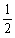 53.【答案】B【解析】将原数列两两分组得到：（8，3）、（17，5）、（24，9）、（26，18）、[30，（）]，每组求和得到：11、22、33、44、（55），是公差为11的等差数列。因此原数列未知项为55- 30=25。故本题选B。54.【答案】A【解析】将原数列反约分得到： 、 、 、，其中分子列是公差为1的等差数列，分母列是公比 为2的等比数列。因此原数列未知项为	= 。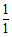 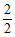 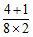 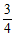 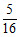 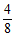 故本题选A。55.【答案】C【解析】	本题考查递推数列。第一步：观察数列。数列无明显规律，变化趋势较大，考虑递推数列。第二步：原数列满足如下规律：a	=a  ×a+3（+），即n+2	nn+1n∈N5=2×1+3，8=1×5+3，43=5×8+3，347=8×43+3。因此原数列未知项为43×347+3，尾数为3×7+3=*4，只有C项符合。故本题选C。56.【答案】C【解析】	本题考查平面几何问题的等比放缩特性。第一步：审阅题干。本题出现“图形、面积”，可知为平面几何问题。第二步：根据题意可知，种植白花的面积占矩形土地的面积比重即为甲、戊两区域占总区域的比 重。过AE与BD的交点G作线段AD的垂线GF，如下图所示：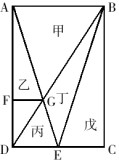 根据三角形相似性质可知，△AGB∽△EGD，而点E是CD边的中点，即AB=2DE，则△AGB与△EGD高的比值也为2:1，则有AF:FD=2:1。设AD的长度为12，则AB=6，AF=12× =8，甲区域的面积为6×8× =24，戊区域的面积为12×3× =18，矩形土地的总面积为12×6=72。因此，种植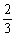 白花的面积占矩形土地面积的比重为（24+18）÷72= 。故本题选C。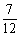 57.【答案】B【解析】若十天全卖出去，则赚了（10.5-4.5）×200×10=12000元，但其中有四天各剩余25个， 没卖出的部分，不仅每个没赚到10.5-4.5=6元，还赔进去成本4.5元，共赔了10.5×25×4=1050元，最 终赚了12000-1050=10950元。故本题选B。58.【答案】D【解析】本题考查流水行船问题。第一步：审阅题干。题干出现“顺水”“逆水”，可知为流水行船问题，应注意船的实际速度=船速±水速。第二步：根据题意可知，两船实际行驶速度相同，即快船速-水流速=慢船速+水流速。因快船速是慢船 速的2倍，可得慢船速=2水流速。故本题选D。59.【答案】D【解析】本题考查一次相遇追及。第一步：审阅题干。动车开出3小时后高铁才开出，则相遇路程应用两地的距离减去动车3小时所走的路 程。第二步：根据题意可知，动车3小时行驶了160×3=480千米，则两车相遇路程为1880-480=1400千米。由 相遇公式可得，高铁每小时行驶1400÷4-160=190千米。故本题选D。60.【答案】A【解析】	本题考查基础数学。第一步：审阅题干。本题已知三个数之积，求这三个数之和，可先将三数之积进行因数分解。 第二步：将144因数分解，144=2×2×2×2×3×3，组成10以内的3个数有2、8、9和3、6、8（小球编号各不相同，则4、4、9不成立）。因小张的号码数之和比小李大，则小张取的号码是2、8、9，和为19。故本题选A。61.【答案】D【解析】	本题考查基础应用。方法一：设小琳得x票，小宇得x-3票，小菲和小筠各得y票，则x+x-3+y+y+5=52，化简得x+y=25。根据题意可知，y＜x-3，则2x-3＞25，x＞14，只有D项符合，即小琳当选班长的票数可 能是15票。故本题选D。方法二：根据题意可知，小琳减掉3票与小宇一样多，而小菲和小筠一样多，则（小宇+小菲）×2=52-3-5=44票，即小宇+小菲=22票。因此小宇最少有12票，小琳最少有15票。故本题选D。62.【答案】C【解析】白子颗数是黑子的3倍，则白子数为3的倍数，排除A项。设黑子数为x，则白子数为3x， 经过n次操作后剩下的白子是黑子的9倍，则有3x-5n=9（x-3n），化简得n= ，而n为整数，因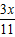 此x为11的倍数，排除B项。题干所求为白子的最少数量，C项符合。故本题选C。63.【答案】B【解析】设原售价是每斤x元，则上调后每卖出一斤可赚（5+0.2x）元，根据题意可列方 程，5×150×  +（5+0.2x）×150×（1-  ）=1250，解得x=25。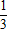 故本题选B。64.【答案】B【解析】所有的排名数字为等差数列，其他所有人排名数字之和正好是70，则所有选手的排名数字 之和大于70。70＞66=1+2+……+11，即总人数大于等于12。若总人数为12，排名数字之和为78，比70多8，则小周排名第8，符合题意； 若总人数为13，排名数字之和为91，则小周的排名为91-70=21，不符合题意。 故本题选B。65.【答案】B【解析】根据题意可知，混合后溶液中溶质的质量为（100+20）×50%+80×25%=80克，溶液质量为100+20+80=200克，因此混合后溶液的浓度为80÷200×100%=40%。故本题选B。66.【答案】B【解析】考虑最不利情况，61次相亲均分给20名女生，61÷20=3……1，即每个女生相亲3次还剩余 一次。因此至少有一名女生至少相亲3+1=4次。故本题选B。67.【答案】B【解析】设柚子为x吨，则水果总量为4x吨，苹果为（30-x）吨，香蕉和梨共（50-x）吨，则30-x+x+50-x=4x，解得x=16。因此水果共有16×4=64吨。 故本题选B。68.【答案】A【解析】本题考查平面几何问题。第一步：审阅题干。本题出现“长方形、三角形、面积”，可知为平面几何问题。第二步：令长方形边长分别为3、6，则长方形面积为18，三角形ABE、三角形ADF与四边形AECF的面积均 为6，所以BE=2，则CE=1，DF=4，则CF=2，所以三角形ECF面积为1，因此三角形AEF面积为6-1=5，因此三角形AEF与三角形CEF的面积之比为5:1。故本题选A。69.【答案】A【解析】本题考查赋值工作量工程问题。第一步：审阅题干。本题出现“甲、乙合作6天可完成；乙、丙合作10天可完成……”，可知为赋值工 作量工程问题。第二步：假设总工作量为30（6与10最小公倍数），则甲、乙工作效率之和为30÷6=5，乙、丙工作效率 之和为30÷10=3。甲、乙合作4天之后，剩余工作量为30-4×5=10，乙单独做5天完成，则乙的工作效率 为10÷5=2。甲的工作效率为5-2=3，丙的工作效率为3-2=1。因此甲、乙、丙的工作效率之比为3:2:1。 故本题选A。70.【答案】B【解析】	本题考查基础概率问题。第一步：审阅题干。题干涉及“随机地选择”“概率”，可知为基础概率问题。第二步：该员工在周一至周日期间随机选择其中的连续两天参加，共有6种选择方式，在周五至周 日期间连续两天参加有2种方式。因此题干所求概率为 = 。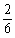 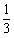 故本题选B。71.【答案】D【解析】	本题考查立体几何问题。第一步：审阅题干。题干涉及“垂直高度”“俯角”，可知为立体几何问题。第二步：根据题意，立体示意图如下。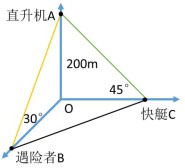 根据示意图可知，AO⊥CO，AO⊥BO，BO⊥CO。AO=200米，∠ABO=30°，∠ACO=45°， 则BO= =200	米，CO=		=200米，因此BC=400米。由于快艇速度为60千米/小时，则需要的时间为400÷（	）=24秒。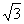 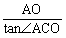 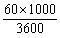 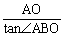 故本题选D。72.【答案】A【解析】	本题考查基础概率问题。第一步：审阅题干。题干出现“同一趟列车车票的概率”，可知为基础概率问题。第二步：方法一：根据题意可知，从A地到B地的车票种类共有6+5+4=15种，则甲、乙两人购买车票的情况数共 有15×15=225种，而甲、乙两人买到同一趟列车车票的情况数有15种，因此题干所求概率为  =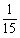 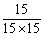 ＜10%。故本题选A。方法二：甲先任意买一张，假设为车票1，概率为1；乙从15种列车车票中购买到车票1的概率为 ，则甲、乙两人买到同一趟列车车票的概率为1× = ＜10%。故本题选A。73.【答案】B【解析】	本题考查基础概率问题。第一步：审阅题干。题干涉及“随机地选择”“概率”，可知为基础概率问题。第二步：该员工在周一至周日期间随机选择其中的连续两天参加，共有6种选择方式，在周五至周 日期间连续两天参加有2种方式。因此题干所求概率为 = 。故本题选B。74.【答案】B【解析】本题考查基础经济问题。第一步：审阅题干。本题出现“单价”“原价售票”“游客数量”，可知为基础经济问题。第二步：花掉2600元，则人数一定超过了10人。根据题意可知，超过10人部分的游客数为（2600- 10×100）÷（100×0.8）=20人，则该旅游团共有游客20+10=30人。故本题选B。75.【答案】F【解析】本题考查基础经济问题。第一步：审阅题干。采用新技术前，总人工成本为原材料成本的4倍，改进技术后原材料成本降低了40%，人工成本上涨80%，则可赋值原先原材料成本。第二步：赋值原先原材料成本为100，总人工成本为400，则引进新技术后，原材料成本变为100×（1- 40%）=60，总人工成本变为400×（1+80%）÷2=360。因此采用新技术后总人工成本是原材料成本的360÷60=6倍。 故本题选F。76.【答案】D【解析】本题考查其他规律。第一步：观察图形。题干各图形基本结构一致，只有线条的特征不一致，考虑线条的连接方式。题干各 图形中，每个小黑圆最多延伸出2条线，问号处图形应遵循此规律。第二步：分析选项，确定答案。A项：第二行第一个小黑圆延伸出3条线，排除。 B项：第二行第二个小黑圆延伸出4条线，排除。 C项：第二行第二个小黑圆延伸出4条线，排除。 D项：每个小黑圆最多延伸出2条线，当选。故本题选D。77.【答案】C【解析】本题考查数量类。第一步：观察图形。题干各图形元素类型相同，只是数量不一样，可以考虑数量类规律。题干各图形中 小黑圆的数量依次为：9、8、11，小白圆的数量依次为7、8、5，则问号处图形应有10个小黑圆和6个小 白圆。第二步：分析选项，确定答案。A项：8个小黑圆，8个小白圆，排除。B项：7个小黑圆，9个小白圆，排除。C项：10个小黑圆，6个小白圆，当选。 D项：6个小黑圆，10个小白圆，排除。故本题选C。78.【答案】A【解析】	本题考查属性类规律。第一步：观察图形。题干九宫格图形具有明显的对称特征，可考虑图形属性类规律。如下图所示， 题干九宫格关于对角线对称。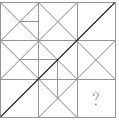 第二步：分析选项，确定答案。A项：补进去之后整体关于对角线对称，当选。 B项：短横线位置错误，排除。C项：短横线位置错误，排除。D项：短横线位置错误，排除。故本题选A。79.【答案】D【解析】本题考查位置类规律。第一步：观察图形。题干间隔图形相似，可以考虑间隔图形间的位置类规律。题干奇数项上的各图形顺 时针依次旋转90°，偶数项上的各图形也顺时针依次旋转90°，得到下一个间隔图形，则问号处图形应 由第四个图形顺时针旋转90°得到。第二步：分析选项，确定答案。A项：由第四个图形顺时针旋转180°得到，不符合题干规律，排除。 B项：由奇数项旋转得到，不符合题干规律，排除。C项：由奇数项旋转得到，不符合题干规律，排除。 D项：由第四个图形顺时针旋转90°得到，当选。故本题选D。80.【答案】B【解析】本题考查数量类规律。第一步：观察图形。题干图形中元素多杂，可以考虑图形数量类规律。各图形均为直曲混合图形，且均 只包含2条不相交的曲线。则问号处图形应为直曲混合图形，且只包含2条不相交的曲线。第二步：分析选项，确定答案。 A项：只有一条曲线，排除。B项：直曲混合图形，且只包含2条不相交的曲线，当选。 C项：纯曲线图形，排除。D项：两条曲线相交，排除。故本题选B。81.【答案】C【解析】①③⑤图形均由4种元素组成，②④⑥图形均由5种元素组成。 故本题选C。82.【答案】C【解析】题干第一组图形中，竖线数依次为0、1、2。第二组图形中，“～”线数依次为0、2、（4），只有C项符合。 故本题选C。83.【答案】B【解析】题干奇数项图形均含有曲线，偶数项图形均不含有曲线，则问号处图形应含有曲线，只有 B项符合。故本题选B。84.【答案】B【解析】本题考查空间类规律。第一步：观察图形。题干为展开图，选项都为六面体，因此考查折叠与展开图关系。 第二步：分析选项，确定答案。A项：顶面和正面应为对立面，排除。B项：假设顶面和正面正确，右边是空白面，三个面的关系正确，当选。 C项：正面和侧面是对立面，排除。D项：正面和侧面是对立面，排除。故本题选B。85.【答案】A【解析】首先，两个黑影三角形不可能有交点，排除C项。再看B项，若左侧面正确，那么，右侧面的短横应该在三角形里面，排除。 D项右面不存在，排除。故本题选A。86.【答案】B【解析】本题考查近义关系。第一步：分析题干词语间的关系。“处之泰然”指处理事情沉着冷静，与镇定属于近义关系。 第二步：分析选项，确定答案。A项：“大义凛然”指由于胸怀正义而神态庄严，令人敬畏，与壮烈不属于近义关系，排除。 B项：“虚怀若谷”形容非常虚心，与谦虚属于近义关系，当选。C项：“杳如黄鹤”指无影无踪，下落不明，“消失”指事物渐渐减少以至没有，不复存在，二者不属 于近义关系，排除。D项：“似水流年”指时间一去不复返，与时间不属于近义关系，排除。故本题选B。87.【答案】D【解析】第一个字符和第五个字符相同，第二个字符和第六个字符相同，第三个字符和第八个字符 相同，第四个字符和第七个字符相同。观察选项，只有D项符合。故本题选D。88.【答案】B【解析】本题考查近义关系。第一步：分析题干词语间的关系。“天真”和“幼稚”均形容人思想单纯，属于近义关系，且前者感情 色彩偏积极，后者感情色彩偏消极。第二步：分析选项，确定答案。A项：小偷是偷窃的人，强盗是抢劫的人，二者无明显联系，排除。B项：“懵懂”和“糊涂”均形容人头脑不清楚，属于近义关系，且前者感情色彩偏积极，后者感情色 彩偏消极，当选。C项：公正和公平属于近义关系，但二者感情色彩相同，排除。D项：“懦弱”指人软弱无能，“忍让”指人忍耐让步，二者不是近义关系，排除。 故本题选B。89.【答案】D【解析】司仪主持婚礼，宾客参加婚礼；裁判主持球赛，球迷观看球赛。A项老师进行教学，学生参与教学，符合题干逻辑，但是与题干的对应位置相反。 故本题选D。90.【答案】C【解析】“七窍生烟”可以形容气愤，“手舞足蹈”可以形容高兴。 A项“同流合污”是指和坏人一起干坏事，不能形容腐败；B项“百口莫辩”形容怎样辩白也说不清楚，不能形容复杂； D项“鹏程万里”不是形容遥远的。故本题选C。91.【答案】A【解析】本题考查顺承关系。第一步：分析题干词语间的关系。先有拍卖公告，再拍卖，然后交付，三者为顺承关系。 第二步：分析选项，确定答案。A项：先起诉，再应诉，然后庭审，三者为顺承关系，当选。 B项：服药应在发热之后，排除。C项：加水是泡茶的一个步骤，排除。D项：关机和重启的先后顺序不一定，排除。故本题选A。92.【答案】C【解析】围棋是使用棋子在棋盘上排兵布阵，C项书法是使用毛笔在宣纸上书写，且围棋和书法均 是我国琴棋书画四艺之一。故本题选C。93.【答案】D【解析】粮草为兵马提供能量，是兵马运行的必要条件； D项燃油为发动机提供能量，是发动机运转的必要条件。A、B、C项后者均不是前者的能量来源或必要条件，排除。 故本题选D。94.【答案】A【解析】泥土经过煅烧，制成陶瓷，生产过程中发生了化学变化，且陶瓷为实物； A项粮食经过发酵，制成白酒，生产过程中发生了化学变化，且白酒为实物。故本题选A。95.【答案】B【解析】技能、技术和技艺存在递进关系，技能进一步形成理论体系成为技术，再上升到艺术的高 度成为技艺，且三者均为名词。B项习惯、规矩和法律也存在递进关系，且三者均为名词。 故本题选B。96.【答案】D【解析】本题考查加强类。第一步：分析题干论点论据。论点：远古时期火星可能存在生命。论据：火星陨坑内的远古土壤存在着类似地球土壤裂纹剖面的土壤样本，通常这样的土壤存在于南极干 燥谷和智利阿塔卡马沙漠。第二步：分析选项，确定答案。A项：指出地球沙漠土壤的某一特征在火星土壤层并不明显，削弱论点，排除。B项：指出火星陨坑内土壤状况与地球接近，不能说明可能存在生命，不能支持题干论点，排除。C项：这些火星远古土壤样本仅表明火星早期的环境比现今更具宜居性，不等同于“存在生命”，不能 支持题干论点，排除。D项：指出磷损耗是由于微生物活跃性所致，即火星存在生命，最能支持题干论点，当选。故本题选D。97.【答案】C【解析】本题考查相似结构。第一步：分析题干论证方式。不能证明反物质不存在→反物质是存在的。 第二步：分析选项，确定答案。A项：不能证明上帝与你有过对话→胡编乱造或者精神失常，与题干论证方式不同，排除。B项：始祖鸟是陆地生物向鸟类进化的一类生物→动物进化论是正确的，与题干论证方式不同，排除。 C项：不能证明平行世界不存在→平行世界是存在的，与题干论证方式相同，当选。D项：有人看到怪兽在天池内活动的踪迹→长白山天池有怪兽，与题干论证方式不同，排除。 故本题选C。98.【答案】A【解析】本题考查其他类。皇帝所说的“胜过一倍”是指诗的质量要胜过一倍，而石动筒所说的“胜过一倍”是指诗中的数量词要 胜过一倍，属于偷换概念。故本题选A。99.【答案】C【解析】本题考查翻译推理。第一步：分析题干，确定题型。提问中出现“所有……都……”等逻辑词，确定为翻译推理类题型。第二步：分析题干，确定答案。“不可能所有都是”等价于“必然不是所有都是”，又等价于“必然有 的不是”，则“不可能所有的改革都会取得实效”等价于“有的改革不能取得实效”，C项正确。故本题选C。100.【答案】D【解析】本题考查加强类。第一步：分析题干论点论据。论点：食盐摄入量高会增加患高血压的风险。论据：通过对照实验发现高钠饮食组患高血压的风险明显高于低钠饮食组，且每天钠摄入量每增加0.5 克，高血压的风险就增加17%。第二步：分析选项，确定答案。A项：食盐摄入量过高会引发其他疾病，与是否增加患高血压风险无关，属于无关项，排除。B项：说明其他原因可以导致高血压发病，虽提及高血压的发病与膳食有关，但无法说明食盐摄入量与 患高血压风险的关系，不能支持题干论点，排除。C项：食盐摄入量过低的情况题干未提及，属于无关项，排除。D项：指出减少食盐摄入量，血压会降低，从反面说明正是食盐摄入量高导致患高血压风险高，最能支 持题干论点，当选。故本题选D。101.【答案】D【解析】本题考查相似结构。第一步：分析题干结构。由个体曾经贫困最后获得成功的几个事例推出贫困也是一笔财富，题干是由部 分属性推出整体属性的过程。第二步：分析选项，确定答案。A项：强调练习的重要性不涉及部分属性和整体属性，与题干结构不相似，排除。B项：绘画的人常画，唱歌的人常唱，类比写作的人要常写作，与题干结构不相似，排除。 C项：说明的是这些例子的共性，与题干结构不相似，排除。D项：由个体经历苦痛获得成功的几个事例推出苦痛造就成功，属于部分属性推出整体属性的过程，与 题干结构相似，当选。故本题选D。102.【答案】C【解析】本题考查前提类。第一步：分析题干论点论据。论点：此次开采可能成为确保未来社会氦气需求的转折点。论据：他们采用新方法在非洲东部坦桑尼亚境内发现储量约为15亿立方米的氦气，总量足够120万台医 用核磁共振仪使用。第二步：分析选项，确定答案。A项：未来是否会出现剧烈的火山活动与题干论证无关，排除。B项：未来东非大裂谷的地质地貌是否会发生变化与题干论证无关，排除。C项：假设该项不成立，则此次采用的探测方法无助于在更多地方发现和开采更多氦气，则未来仍旧无法获得大量的氦气满足社会需求，此次开采对确保未来社会氦气需求意义不大，即论点不成立，因此该 项是论证成立的必要前提，当选。D项：未来人们是否被动的等待油气钻探过程中产生的副产品与题干论证无关，排除。 故本题选C。103.【答案】D【解析】李教授妻子用“张教授治学严谨，他从来没有学术不端的行为”这一个别案例来说明学术 腐败并非已经到了非惩治不可的地步，因此D项最能反驳其观点。A、C项均为无关项，B项“可能”的说法力度较弱。 故本题选D。104.【答案】C【解析】青色在黄色之前一位，赤色和黄色必须相邻，则赤色在黄色之后一位，青色、黄色和赤色 三者相邻。绿色要在黄色和紫色的前面，则绿色要放在青色、黄色、赤色和紫色前面，而橙色要放在第 三，其后只有4个位置，因此绿色在橙色的前面，C项必定为真。故本题选C。105.【答案】D【解析】翻译题干：①生物抗性→生物的解毒能力；②解毒能力强的生物→具有抗性的生物；③解 毒能力不是抗性的全部；④抗性强的生物不一定解毒能力就强。A项可翻译为“﹁解毒能力强的生物→﹁具有抗性的生物”，“解毒能力不强的生物”是对②的前件的 否定，无法推出否定后件，故A项无法从题干推出。B项可翻译为“具有抗性的生物→解毒能力强的生物”，“具有抗性的生物”是对②的后件的肯定，无 法推出肯定前件，故B项无法从题干推出。C项，题干只说生物在污染条件下会将污染物在体内富集、解毒，但没有说明这种富集、解毒与在污染 环境下生存的关系，无法推出。D项可翻译为“﹁具有抗性的生物→﹁解毒能力强的生物”，否定②的后件，可推出否定前件，故D项可 从题干推出。故本题选D。106.【答案】B【解析】本题考查科学类定义判断。第一步：分析定义要点。“脑机接口技术”的定义要点是“让大脑直接和计算机沟通”。 第二步：分析选项，确定答案。A项：“大脑植入一部装置，通过该装置用意念控制机械手”，符合“让大脑直接和计算机沟通”，排 除。B项：由“凭着坚强意志力”可知，义肢是通过人自身肢体控制的，并没有“让大脑直接和计算机沟 通”，不符合定义。当选。C项：“饰品根据佩戴者的情绪变化作出相应的指示动作”，符合“让大脑直接和计算机沟通”，排 除。D项：“通过精神控制小球”均符合定义，符合“让大脑直接和计算机沟通”，排除。 故本题选B。107.【答案】D【解析】本题考查科学类定义。第一步：分析定义要点。“环保产业”的定义要点是“以防治环境污染、改善生态环境、保护自然资源为目的”。第二步：分析选项，确定答案。A项：研发含重金属废水处理设备，符合要点，排除。 B项：提供污染防治技术咨询，符合要点，排除。C项：成立综合回收公司用于尾矿的综合利用，符合要点，排除。D项：的目的是“提高产品质量”，不符合要点，不符合定义，当选。 故本题选D。108.【答案】D【解析】“趋同适应”的定义要点是“亲缘关系相当疏远的不同种类的生物”。A项只涉及蓖麻这一种生物，B项未体现“亲缘关系相当疏远”，C项只涉及北极熊这一种生物，均不符 合要点，排除。D项“哺乳类的鲸、海豚、海象、海豹，鱼类的鲨鱼，它们都在亲缘关系上相距甚远”符合要点，符合 定义。故本题选D。109.【答案】B【解析】“蘑菇效应”是指一开始没人关注，等有人关注的时候自己已经有足够的能力了。 B项中演员小王刚开始并没有受到重视，后来成名片约不断表明已有足够的能力，符合定义。其他选项均不符合定义。故本题选B。110.【答案】D【解析】“邻避效应”的定义要点是“针对将要建在自家附近、可能造成环境污染的公共设施所产 生的嫌恶心理”“集体抵制甚至抗争”。A、B、C项均体现了居民对可能造成环境污染的公共设施的嫌恶，并进行了抵制，符合定义，均排除。D 项的停车场不属于“可能造成环境污染的公共设施”，不符合定义。故本题选D。111.【答案】B【解析】本题考查科学类定义判断。第一步：分析定义要点。“反对关系”的定义要点：①两个概念所反映的对象类互不相同，没有交叉；②有些对象均不属于这两个概念。第二步：分析选项，确定答案。A项：不是有理数就是非有理数，没有对象均不属于这两个概念，不符合②，排除。B项：蝴蝶和蜜蜂所反映的对象互不相同，没有交叉，且除了蝴蝶、蜜蜂还有其他昆虫，符合①②，符 合定义，当选。C项：不是国际组织就是非国际组织，没有对象均不属于这两个概念，不符合②，排除。 D项：有些观赏性植物属于非挂果植物，不符合①，排除。故本题选B。112.【答案】A【解析】本题考查经济类定义判断。第一步：分析定义要点。“间接融资”的定义要点：①单位或个人通过存款等形式将其暂时闲置的资金 先行提供给金融机构；②金融机构以贷款等方式把资金提供给一些单位使用。第二步：分析选项，确定答案。A项：“银行吸收储蓄资金”符合①，“贷款给私营企业”符合②，符合定义，当选。 B项：未涉及“金融机构”，不符合①②，排除。C项：未涉及“金融机构”，不符合①②，排除。 D项：未涉及“金融机构”，不符合①②，排除。故本题选A。113.【答案】D【解析】本题考查社会类定义判断。第一步：分析定义要点。“双避冲突”的定义要点：①同时有两个对个体具有威胁性、不利的事发生；②两种都想躲避；③受条件限制，只能避开一种，接受一种。 第二步：分析选项，确定答案。A项：“高不成，低不就”指高者无力得到，低者又不屑迁就，不符合①②③，排除。 B项：“狡兔死，良犬烹”指狡兔死了，猎犬就没用了，不符合①②③，排除。C项：“士可杀，不可辱”指士子宁可死，也不愿受侮辱，未体现“两种都想躲避”，不符合②，排 除。D项：“前有狼”和“后有虎”是同时发生的两个对个体具有威胁性的事，符合①，且显然两种都想躲 避，符合②，要避开狼就要面对虎，要避开虎就要面对狼，符合③，符合定义，当选。故本题选D。114.【答案】C【解析】“社会体育活动”的定义要点：①企业、事业单位职工，国家机关工作人员，以及城镇或农村居民等不同的群体；②为达到健身、健心、健美、娱乐、医疗等目的；③身体锻炼活动。A项“群众长跑运动”、B项“教工篮球队与社区篮球队的友谊比赛”、D项“社区居民网球赛”均符合①②③，排除。C项“国际铁人三项赛”属于竞技体育，参与主体是运动员，不符合①②③，不符合定义。故本题选C。115.【答案】C【解析】“孝心消费”的定义要点是“子女或晚辈为表达自己对父母或长辈的关爱”。A项给爷爷买寿险、B项为奶奶雇保姆、D项给父母送礼品，均属于“表达自己对父母或长辈的关爱”， 符合定义。只有C项是表达对老师的关爱，不符合定义。故本题选C。116.【答案】A【解析】本题考查比重比较。第一步：查找相关材料。题干命题点的对应材料在表格，即第二列和第四列数据。第二步：根据已知条件解题。2015年上海税收收入占一般公共预算收入比重为 ≈87%，江苏为 =82.5%，浙江为 ≈85%，福建为 =76%，比重最大的是上海。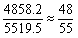 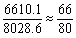 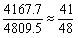 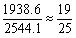 故本题选A。117.【答案】C【解析】本题考查查找数据。问高于平均值的有几个，则只需要选择选项当中相对最大的四个城市即可。按照表格中一般公共预算排 名前四的省（市）依次是江苏、山东、上海、浙江。故本题选C。118.【答案】C【解析】本题考查混合增长率。第一步：查找相关材料。题干命题点的对应材料在表格，即2015年江苏税收收入同比增长10.1%，浙江为8.1%，江西为9.8%。第二步：根据已知条件解题。根据混合增长率的性质可知，三者税收收入的平均增速肯定介于10.1% 和8.1%之间，首先可以排除A和D项。根据	列式，2014年江苏税收收入为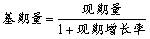 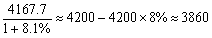 亿元，浙江为	亿元，江西为 ≈1520-1500×10%=1370亿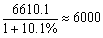 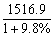 元，江苏和江西的增长率较为接近，可先将二者混合，混合后平均增速约为10%，基期量约为7370亿元，明显大于浙江的基期量3860亿元，因此根据混合原理中的增速偏向于基期量较大的一方可知，增速更偏向于10%，只有C项符合。故本题选C。119.【答案】B【解析】本题考查现期比重。第一步：查找相关材料。题干命题点的对应材料在表格，即第二列和第六列数据。第二步：根据已知条件解题。 ，即一般公共预算＞10%GDP，符合的有上海（5519.5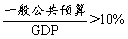 ＞24965×10%）、江苏（8028.6＞70116.4×10%）、浙江（4809.5＞42886×10%）、安徽（2454.2＞22005.6×10%）、江西（2165.5＞16723.8×10%），共5个地方。  故本题选B。120.【答案】D【解析】本题考查综合分析。A项正确：根据表格数据估算可知，2015年各省（市）中只有上海一般公共预算收入占GDP的比值超过20%，即上海的比值最高，排除。B项正确：根据表格对比可知江苏一般公共预算收入、税收收入、GDP数值均为各省（市）中最高，排除。C项正确：根据表格可知，山东2015年税收收入为4203.1亿元，江西为1516.9亿元，全国为124892亿元，则2015年山东税收收入占全国税收收入的比重较江西高出 ＞ =2%，即高出2个百分点以上，排除。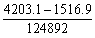 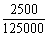 D项错误：根据表格可知，2015年全国一般公共预算收入同比增长8.4%，GDP同比增长6.9%，前者 的增长率大于后者，则现期比重＞基期比重，现期较基期上升，当选。故本题选D。121.【答案】B【解析】本题考查简单计算。根据表格可知，2014年1～11月我国货物运输总量为393.2亿吨，11月为39.3亿吨。因此2014年1～10月 我国货物运输总量为393.2-39.3=353.9亿吨（可根据尾数直接判断，只有B项符合）。故本题选B。122.【答案】D【解析】本题考查基期比较。第一步：查找相关材料。题干命题点的对应材料在表格中，即2014年1～11月和2014年11月的货物运输 总量。第二步：根据已知条件解题。根据公式 可知，2014年1～11月和2014年11月各选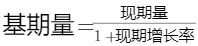 项运输总量增速均小于10%，说明（1+增长率）对分数影响较小，直接将现期进行比较，则相减差值最 大的是公路（303.6-30.7≈270亿吨），因此2013年1～10月我国货物运输总量最大的领域是公路。故本题选D。123.【答案】B【解析】	本题考查基期比重。第一步：查找相关材料。题干命题点的对应材料在表格，即2014年11月，货物周转总量为16409.2亿吨公里，同比增长8.6%；水运为8204.1亿吨公里，同比增长12.5%。第二步：根据已知条件解题。根据基期比重公式  ×100%可知，2013年11月我国货物周转总量中，水运周转量占比为 ≈0.5，且略小于0.5，因此水运周转量占比介于40%～50% 之间。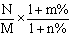 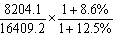 故本题选B。124.【答案】D【解析】	本题考查比重比较。第一步：查找相关材料。题干命题点的对应材料在表格，即2014年11月货物运输总量增速为7.1%。第二步：根据已知条件解题。根据部分增长率＞整体增长率，现期比重较基期上升可知，只有公路 的同比增长率（8.6%）和水运的同比增长率（7.6%）高于货物运输总量的同比增长率（7.1%）。故本题选D。125.【答案】C【解析】	本题考查综合分析。A项错误：根据表格可知，2014年1～11月我国货物运输总量为393.2亿吨，则月均货物运输量为 亿吨，排除。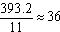 B项错误：根据表格可知，2014年1～11月我国货物运输总量为393.2亿吨，货物周转总量为164873.0亿吨公里，则每吨货物平均运输距离为 ，排除。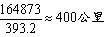 C项正确：根据表格可知，2014年1～11月铁路货运量占总体的比重为 ，铁路货物周转量占总体的比重为  ，后者大于前者，当选。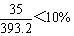 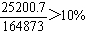 D项错误：根据表格可知，2014年1～11月公路货物周转量为55448亿吨公里，同比增长9.8%； 水运货物周转量为84056亿吨公里，同比增长16%。比较增长量的大小，主要看现期×增长率，两者大则增长量大，可知水运两者相乘大于公路，因此水运增量大于公路增量，排除。故本题选C。126.【答案】C【解析】本题考查简单计算。根据材料可知，女性养宠者占58.1%，男性养宠者占养宠人群的比重为1-58.1%=41.9%。故本题选C。127.【答案】D【解析】本题考查现期比重。第一步：查找相关材料。题干命题点的对应材料在第一段，即共调查回收的10680份有效问卷，其中8.9%的人月开销在100元以内，49.4%的人开销在101至500元之间，而花费在501至1000元之间的达到25%，月消费1000元以上的人群达到16.4%。第二步：根据已知条件解题。问卷中对宠物没有花费的人数为10680×（1-8.9%-49.4%-25%- 16.4%）=10680×0.3%≈32人。故本题选D。128.【答案】D【解析】本题考查比值比较。第一步：查找相关材料。题干命题点的对应材料在第一段，即74%的被访问者选择综合电商平台，对购物类O2O服务有选择意向的不足4.0%，则选择购物类O2O服务的消费者占比小于4.0%。第二步：根据已知条件解题。选择综合电商平台和选择购物类O2O服务的消费者人数之比＞74%:4.0%=18.5:1。故本题选D。129.【答案】D【解析】本题考查现期比重。第一步：查找相关材料。题干命题点的对应材料在第一段，即调查回收10680份有效问卷，购买药品、保健品以及日用品、玩具、服饰五项的人数均接近60%。第二步：根据已知条件解题。总人次最可能有10680×5×60%=32040人次。故本题选D。130.【答案】A【解析】本题考查综合分析。A项错误：根据材料可知，99%的宠物处于自主训练或放任生长的状态，自主训练也是训练，所以有多少宠物接受过训练无法判断，当选。B项正确：根据材料可知，将宠物定义为“孩子”“亲人”“朋友”和“宠物”的分别为54.5%、33.4%、7.7%和3.2%，可知绝大部分宠物主人对宠物的定义超越了宠物本身，排除。C项正确：根据材料可知，8.9%的人月开销在100元以内，49.4%的人开销在101至500元之间，而花费在501至1000元之间的达到25%，月消费1000元以上的人群达到16.4%，可知月均消费在101～1000元的是宠物消费的主流，排除。D项正确：根据材料可知，目前宠物主人对购物类O2O服务有选择意向的不足4.0%，可知购物类O2O服务的市场还有待培育，排除。故本题选A。特点和管理需要，市公务员主管部门可在行政执法类部分职组、职系的七级执法员之下增设助理执法员、见习执法员职级，也可对职级设置、职务名称进行调整。行政执法类公务员各职级间不存在上下级 隶属关系。A、C、D三项正确。根据该法第8条的规定，一、二级执法员实行任职条件和职数管理，三级执法员以下 职级实行任职条件管理。B项错误。故本题选B。2.【答案】A【解析】A项错误，该诗句出自唐代诗人王维的《九月九日忆山东兄弟》，意思是独自远离家乡难 免总有一点凄凉，每到重阳佳节倍加思念远方的亲人。此处的“佳节”指重阳节。B项正确，该诗句出自唐代诗人王昌龄的《出塞二首·其一》，“飞将”指的是西汉名将李广。C项正确，该诗句出自唐代诗人杜甫的《绝句》，“窗含西岭千秋雪”意思是窗口正对着岷山千年不化 的积雪，“西岭”指的是岷山。D项正确，该诗句出自唐代诗人岑参的《白雪歌送武判官归京》，此处的“梨花”不是真的梨花，而是 比喻雪花积在树枝上，像梨花开了一样。故本题选A。3.【答案】C【解析】本题主要考查价值决定价格、供求影响价格、价格变动对人们生活的影响等考点。A项美 元兑人民币汇率下跌，说明美元贬值人民币升值，赴美旅游费用会降低，排除。B项水是生活必需品，水价提高对居民生活用水量的影响不大，排除。C项高铁和飞机互为替代品，高铁开通后，飞机的需求量可能减少，即航班的客流量可能下降，当选。 D项重大节日免收小型客车通行费会影响居民消费水平，但不能说明居民消费以享受型为主，排除。故本题选C。4.【答案】A【解析】通常来说，夏季的气温要高于春季，先排除B、C项。一天当中，最高气温一般在14时左右，最低气温一般在日出前后，A项虽然是阴天，但处于正午，气温 仍然比晴天日出前高。故本题选A。5.【答案】B【解析】制作果酒利用的是酵母菌发酵，制作果醋利用的是酵母菌和醋酸菌的发酵，制作泡菜利用 的是乳酸菌的发酵。其中，酵母菌属于真核生物，醋酸菌和乳酸菌属于原核生物，醋酸菌发酵需要在有 氧条件下才能代谢生成醋酸。因此，A、C、D三项均错误。  酵母菌、醋酸菌和乳酸菌均可自然培育，B项正确。故本题选B。6.【答案】B【解析】全息投影技术也称虚拟成像技术，是利用干涉和衍射原理记录并再现物体真实的三维图像 的技术。适用范围：产品展览、汽车服装发布会、舞台节目、互动、酒吧娱乐、场所互动投影等。3D打印是快速成型技术的一种，它是一种以数字模型文件为基础，运用粉末状金属或塑料等可粘合材 料，通过逐层打印的方式来构造物体的技术。该技术在珠宝、鞋类、工业设计、建筑、工程和施工（AEC）、汽车、航空航天等领域都有所应用。因此，可直接用于建筑建造的技术是3D打印。 故本题选B。7.【答案】D【解析】A项出自杜牧的《泊秦淮》，这两句诗描写的是六朝古都金陵（今南京）的奢靡生活，与 苏州无关。B项出自李白的《黄鹤楼送孟浩然之广陵》，黄鹤楼位于湖北武汉，与苏州无关。 C项出自苏轼的《饮湖上初晴后雨》，描述的是西湖的神韵，与苏州无关。D项出自张继的《枫桥夜泊》，“姑苏”就是苏州，诗人泊船苏州城外的枫桥，在静夜中听到远处传来 悠远的钟声，表达了诗人旅途中孤寂忧愁的感情，D项正确。故本题选D。8.【答案】D【解析】法律关系是在法律规范调整社会关系的过程中所形成的人们之间权利与义务关系。 按照法律关系主体是否完全特定化，法律关系分为绝对法律关系和相对法律关系。按照相关的法律关系作用和地位的不同，法律关系分为第一性法律关系和第二性法律关系。 按照法律主体在法律关系中的地位不同，法律关系分为平权型法律关系和隶属型法律关系。按照法律关系产生的依据、执行的职能和实现规范的内容不同，法律关系可以分为调整性法律关系和保 护性法律关系，D项正确。故本题选D。9.【答案】C【解析】根据《立法法》第95条的规定，地方性法规与部门规章之间对同一事项的规定不一致，不 能确定如何适用时，由国务院提出意见，国务院认为应当适用地方性法规的，应当决定在该地方适用地 方性法规的规定；认为应当适用部门规章的，应当提请全国人民代表大会常务委员会裁决。因此，C项正确。故本题选C。10.【答案】A【解析】花的香气会吸引昆虫，昆虫在吸食花蜜时，身体会沾上花粉，当它们飞到别的花上面时， 就传播了花粉，A项正确。柳絮是柳树的种子，上面有白色绒毛，因其随风飞散如飘絮，所以称柳絮。柳树的花叫柳花，B项错 误。鸟类取食植物的果实和种子，随着鸟的飞行，一些没有消化的种子随粪便排出体外，而后萌发生长，这 有利于植物的繁衍，C项错误。雌花受精后可发育成果实，雄花没有花房，不能发育成果实，D项错误。 故本题选A。11.【答案】B【解析】A、C、D项均正确。冬不拉流行于中国新疆伊犁哈萨克族地区，演唱藏族歌曲一般不用冬 不拉伴奏，而用藏族乐器六弦琴、扬琴、牛角胡等，B项错误。故本题选B。12.【答案】C【解析】C项表述错误，黄道面是指地球绕太阳公转的轨道平面，与地球赤道面交角为23°26′。 黄道面和地球相交的大圆称为黄道。月球绕地球运行的轨道面称为“白道面”。故本题选C。13.【答案】C【解析】盘王节又称“做盘王”“还盘王愿”“祭盘古”等，是瑶族最为隆重的节日。瑶族人民信 奉“盘王”，把他视为本民族的开山始祖，为纪念“盘王”，将农历十月十六日定为盘王节。瑶族盘王 节已被列入中国国家级非物质文化遗产名录。故本题选C。14.【答案】C【解析】A项属于，该诗句出自白居易的《大林寺桃花》，大林寺位于江西庐山。 B项属于，该诗句出自王勃的《滕王阁序》，滕王阁位于江西南昌。C项不属于，该诗句出自李白的《黄鹤楼送孟浩然之广陵》，黄鹤楼位于湖北武汉。 D项属于，该诗句出自毛泽东的《清平乐•会昌》，会昌位于江西赣州。故本题选C。15.【答案】D【解析】从我国的现实情况出发，基本公共服务均等化的主要内容包括：一是基本民生性服务，如 就业服务、社会救助、养老保障等；二是公共事业性服务，如公共教育、公共卫生、公共文化、科学技 术、人口控制等；三是公益基础性服务，如公共设施、生态维护、环境保护等；四是公共安全性服务， 如社会治安、生产安全、消费安全、国防安全等。A、B、C项均不属于推进基本公共服务均等化的举措。D项有利于完善公共卫生服务体系，推进了基本公共服务均等化。故本题选D。16.【答案】A,B,C【解析】被动物咬伤或抓伤后，应立即用肥皂水或清水彻底冲洗伤口至少15分钟，然后用2%～3%的 碘酒或75%的酒精涂擦伤口。经过冲洗和消毒后的伤口，只要未伤及大血管，尽量不要缝合，也不应包扎，应在24小时以内注射狂犬病疫苗。接种程序是：一般咬伤者于0（咬伤当天）、3、7、14、28天各注射狂犬病疫苗1个剂量（儿童用量相同）。因此，A、B、C项正确，D项错误。故本题选ABC。17.【答案】C【解析】A项正确，吴哥窟又称吴哥寺，位于柬埔寨，被称作柬埔寨国宝，是世界上最大的庙宇， 同时也是世界上最早的哥特式建筑。B项正确，三清山位于中国江西省上饶市玉山县与德兴市交界处，因玉京、玉虚、玉华三峰宛如道教玉 清、上清、太清三位尊神列坐山巅而得名。C项错误，泰姬陵是一座由白色大理石建成的巨大陵墓清真寺，是印度知名度最高的古迹之一。 D项正确，佛祖诞生地蓝毗尼在今尼泊尔境内，是佛教的主要圣地之一。故本题选C。18.【答案】B【解析】A项错误，亚马孙河位于南美洲北部。B项正确，苏伊士运河是亚洲与非洲之间的分界线，同时也是亚非与欧洲间最直接的水上通道。C项错误，白令海峡是连接太平洋和北冰洋的水上通道，也是亚洲和北美洲、俄罗斯和美国、阿拉斯加 半岛和楚克奇半岛的分界线。D项错误，霍尔木兹海峡是连接中东地区的重要石油产地波斯湾和阿曼湾的狭窄的海峡，是海湾地区石 油输往世界各地的唯一海上通道，被誉为西方的“海上生命线”。故本题选B。19.【答案】A【解析】A项正确，发现泥石流后，要马上向与泥石流成垂直方向一边的山坡上面爬，爬得越高越 好，跑得越快越好，绝对不能向泥石流的流动方向走。B项错误，发生山体滑坡时，同样要向垂直于滑坡的方向逃生。C项错误，发生泥石流时不要上树躲避，要选择平整的高地作为营地，尽可能避开有滚石和大量堆积物 的山坡下面，不要在山谷和河沟底部扎营。D项错误，沿山谷徒步行走时，一旦遭遇大雨，发现山谷有异常的声音或听到警报时，一定要设法从房 屋里跑出来，到开阔地带，尽可能防止被埋压。故本题选A。20.【答案】A【解析】一株完整的绿色开花植物体由根、茎、叶、花、果实和种子六大器官构成。 A项错误，马铃薯属茄科多年生草本植物，可食用部分是块茎，属于植物的茎部。B项正确，洋葱供食用的部分为地下的肥大鳞茎（即葱头），属于植物的茎部。 C项正确，甘薯供食用的部分为地下的块根，属于植物的根部。D项正确，甘蓝即卷心菜，可供食用的部分是叶部。 故本题选A。21.【答案】A【解析】直接看第二空，中心语是“含义”，“广阔”无法修饰“含义”，先排除D项。再理解文 意，从“城市文明”到“文明”，概念的外延在扩大，且更“抽象”，显然，只有A项“宽泛”最贴切，排除B、C项。故本题选A。22.【答案】D【解析】先看第一空，根据后文“其中任何一种资源的紧缺都会影响另外两种”，可知三种资源之 间的关系不是“互补”，排除A项；“交互”指互相，无法体现三种资源之间的相互影响，排除B项。再看第二空，“困难”无法修饰“社会”，排除C项；“脆弱”符合语义。故本题选D。23.【答案】D【解析】第一空的宾语是“思想智慧”，“保护”和“保全”显然无法与之搭配，先排除A、C项。 再看第二空，“滋养”指滋补养育、提供营养，“涵养”指蓄积并保持（水分等），此处的宾语是“精 神源泉”，则“涵养”更贴切，排除B项。验证第三空，“绚丽”指灿烂美丽，修饰“文化图谱”恰当。 故本题选D。24.【答案】A【解析】直接看第一空，“语焉不详”指粗略谈及，没有说得很详细；“闪烁其词”和“含糊其辞”都是形容说话吞吞吐吐、躲躲闪闪，不肯说出真相和要害；“捉襟见肘”比喻生活困难或处境窘迫。根据文意，可知此处讲惯用铺陈宏大的讲说辞的传统经济学没有详细论述人性的细节方面，“语焉 不详”更合适，锁定A项。验证第二空，“高屋建瓴”形容居高临下的形势，正好与后文“如庙堂般巍峨的气势”相呼应。 故本题选A。25.【答案】C【解析】根据后文“可能”一词，可知科技成果的负面影响还未明确，则“不言自明”和“毋庸讳 言”不符合语意，先排除B、D项。再排除A项，“昭然若揭”形容真相全部暴露，一切都明明白白，也不符合语意。“难以预测”指很难预测，呼应后文的“可能”。故本题选C。26.【答案】C【解析】文段讲生活看起来不公平，但没有谁能占到便宜，每个人都遭受着不公平，而公平不知何 时能到来。先看第一空，“屈指可数”“寥寥无几”形容数量非常稀少，均不符合语义，排除A、D项。 再看第二空，“回头是岸”比喻做坏事的人，只要决心悔改，就有出路，不符合语义，排除B项；C项“遥遥无期”形容时间很长，没有期限，符合语义。 故本题选C。27.【答案】A【解析】从第二空入手，“无视”和“轻视”两个词都有主观上瞧不起的意思，不符合语境，排除 C、D项。再看A、B项，“忽略”一般指无意识地疏忽，不在意，而“忽视”多指有意识地不在意、不重视某些事 情，故此处应用“忽视”。第一空“大相径庭”比喻相差很远，大不相同，符合语境。 故本题选A。28.【答案】A【解析】先看第一空，填入横线的成语用于形容普通人的主动发声，应与后文“独家报道”存在递 进关系并且比“独家报道”程度要轻。“众声喧哗”指大声说笑或叫喊，“集思广益”指集中群众的智 慧，广泛吸收有益的意见，二者均不适用于形容主动发声，排除B、D项。再看第二空，“恶意中伤”指出自恶毒用心去诽谤、诬陷、伤害别人；“捕风捉影”指风和影子都是抓 不着的，比喻说话做事丝毫没有事实根据，由后文“直接影响到了社会的和谐”可知“恶意中伤”更恰 当。故本题选A。29.【答案】C【解析】辨析四个成语的意思：“洁身自好”指保持自己纯洁，不同流合污，也指怕招惹是非，只 顾自己好，不关心公众事情；“自得其乐”指自己能从中得到乐趣；“独善其身”原意是做不上官就修 养好自身，现指只顾自己，不管别人；“一尘不染”现泛指丝毫不受坏习惯，坏风气的影响，也用来形 容非常清洁、干净。填入横线的词应呼应前文“这个世界不是孤岛”的内容，且与后文“个人的生活越来越多地与他人关 联”意思相反，只有C项“独善其身”符合语义。故本题选C。30.【答案】A【解析】先看第一空，填入横线的词应与后文“两者共存并时常交锋”意思相反，B、C项明显不符 合语义，排除。再看第二空，“磨合”指经过调整、改善，逐步形成共识，“交汇”指水流、气流等聚集到一起， 用“磨合”形容“传统文化与现代观念”更合适，排除D项。故本题选A。31.【答案】A【解析】结合语境可知，第一空应该与后面的“质疑唏嘘”一样，都是外界对“海归”们的态度， 而非“海归”们自身的因素。A项“众星拱月”比喻众人拥护他们喜爱的人，与语境相符。“步月登云”形容志向远大，“坚定不移”形容意志坚定，“春风得意”形容获得成功或事业顺畅时洋 洋得意的样子，都属于个人因素。第二空“石沉大海”比喻毫无消息，符合语意，且与下文的“残酷的现实”相照应。 故本题选A。32.【答案】C【解析】本题直接从第二空入手，“等量齐观”指把不相同的事物用同一标准来衡量，一样对待，“混为一谈”指将本质不同的事物相混淆，说成是同一事物，“同日而语”指同时来讲，比喻一样 看待，强调时间上的对比，“相提并论”指把截然不同或不是一个性质的人或事物摆在一起进行评论。 “早期的作品和现在的创作”侧重时间上的对比，“同日而语”最贴切。验证第一空，“形式的模仿和内容的抄袭”不能相混淆，“混为一谈”符合语义。 故本题选C。33.【答案】C【解析】先看第一空，与后文“忐忑不安”意思相近的是“如坐针毡”和“心有余悸”，排除A、D 项。再看第二空，由后文“梁不失为一位君子”可知梁实秋对鲁迅的评价并没有因其离世而添油加醋、挟私 报复，“变本加厉”符合语义，排除B项。故本题选C。34.【答案】B【解析】辨析四个成语的意思：“望其项背”指赶得上、比得上；“望洋兴叹”比喻做事时因力不 胜任或没有条件而感到无可奈何；“可见一斑”比喻见到事物的一小部分也能推知事物的整体；“浅尝辄止”指不深入钻研。文段讲面对大数据时代的海量数据，统计科学、数据科学也都感到力有未逮，亟 待革新，“望洋兴叹”符合语义。故本题选B。35.【答案】A【解析】先看第一空，文段讲科学真理并非永恒的，是会出错的，但有些人无法坦然面对科学错 误。“噤若寒蝉”形容不敢作声，“谈虎色变”比喻一提到自己害怕的事就情绪紧张起来，词义均过 重，排除B、D项。再看第二空，“束之高阁”比喻放着不用、丢在一旁不管，也比喻把某事或某种主张、意见、建议等搁 置起来，不予理睬和办理；“改头换面”比喻只改外表和形式，内容实质不变。此处讲有些人一旦自己 的科研成果遇到质疑就将其放弃，不去追究其中原因，这样不利于自身的发展，“束之高阁”更符合文 意，排除C项。故本题选A。36.【答案】B【解析】文段首先引入大数据的概念，并重点分析其具有的四个特点，让其被认为是人类新世纪的“新财富”，价值巨大。最后一句讲发达国家纷纷开发和利用大数据就证明了大数据背后隐藏着巨大 的价值。A项无中生有，C项“先行一步”无从体现，D项只是个“明证”，不是论述重点。 故本题选B。37.【答案】C【解析】由《墨子•公输》的描述可知犀牛曾与麋鹿同时在我国生存，A项正确。由“春秋时期气候 温暖湿润”和“但到了战国以后，气候开始转冷，加上人为捕猎的因素，犀牛一再南迁”可知犀牛要在 温暖湿润的地方生存，B项正确，C项错误。由“那时的楚国人捕猎犀牛，用它们的皮制作犀甲”可知中国古人曾经因为军事用途捕猎犀牛，D项正 确。故本题选C。38.【答案】B【解析】文段最后一句讲中国科普工作做得太少，做得很不够，至少比发达国家差很多。由此可 知，下文的论述主体必然与“中国科普”有关，先排除C、D项。再比较A、B项，文末最后一句有总结概括的意思，那么，接下来最有可能对这个“做得太少，做得很不 够”的现实进行详细说明，B项最贴切。A项“原因”有些突兀，与末句联系不够紧密。故本题选B。39.【答案】D【解析】文段讲再低微的职业也需带着感情去正视，不断提升社会治理水平，后文引入“在一个农 民工大国里”的论述中心，即农民工群体的利益需要去正视，如此才能让他们“带着笑容、带着尊严， 播种希望、走向明天”。显然，D项是文段意在说明的内容。A项“法律是维权的重要武器”、B项“参与到社会治理”和C项“权益守护之路艰难”文段均无从体 现。故本题选D。40.【答案】C【解析】文段主要讲很多疾病的患病风险不仅仅是由由基因决定的，还有非常重要的环境因素，因 此美国FDA叫停了这类疾病风险分析服务，C项正确。A项说法错误，文段仅提及很多疾病的患病风险有环境因素的影响，而非是由环境因素引起的；B项偷换 概念，文段讲单由基因决定疾病的风险是不负责任的；D项无中生有“有人并不希望提前知道自己有患病风险”。故本题选C。41.【答案】A【解析】根据“治理的法律性质应该是公法而不是私法”可知B项内容文段有涉及；根据“治理的目的是为了公共利益和公共安全而促进个人数据信息的自由共享”可知C项内容文段有涉及；根据“对个人数据信息使用进行治理的主体应该是政府专门机构”可知D项内容文段有涉及。A项“措施程序”文 段无涉及。故本题选A。42.【答案】C【解析】文段的重点在“而”之后，即“各个语言群体对自然界的认识分别在不同的方面达到了不 同的深度，形成了认识结构的互补分布，共同构成了人类广博精深的知识体系”。也就是说，不同语言 使用者的生活经验与知识体系，使人类在知识认知结构上形成互补，最终构成了人类的知识体系，C项符合题意。故本题选C。43.【答案】C【解析】文段通过从社会功能角度比较鲁迅的小说和齐白石的画作，指出文学能够直接用语言文字 表达作者的思想意愿，并在读者心中刻下不可磨灭的深痕，而绘画虽有对社会不平的尖锐讽刺，但不能 像小说、杂文那样对社会施以巨大的冲击力。由此可知，文段意在说明文学对社会的影响力较美术更胜 一筹，C项最符合文意。A项文段讲述文学和美术对社会的作用，并未阐述两者的艺术价值；B项无中生有；D项文段无法得出。 故本题选C。44.【答案】A【解析】文段指出当今世界正发生深刻的变化，共建“一带一路”顺应世界的变化潮流。由此可 见，文段主要介绍的是“一带一路”的背景，A项概括最恰当。B项断章取义，仅为文段最后一句话的内容，不是文段重点；C、D两项无中生有。 故本题选A。45.【答案】C【解析】文段共两句话，第一句讲的是《舌尖上的中国》全方位展示中华美食文化的博大精深，第 二句话讲的是通过具体化、形象化的美食节目将国家形象和文化传播出去。由此可知，文段强调的是文 化与国家形象传播的关系，C项正确。A、D项论述主体错误，文段围绕“文化”而展开，不仅仅讨论“美食”；B项概括不全面，仅涉及前半 部分内容。故本题选C。46.【答案】D【解析】文段围绕麻将的起源、传播等展开论述。由“中国是麻将的发源地，日本有发达的麻将文 化，美国曾爆发过麻将热，欧洲麻将则成为贵人的游艺”可知麻将虽然源于中国却属于世界，A项正确。根据第一句胡适先生说的话可得知中国留学生对传播麻将文化功不可没，B项正确。由“中国是麻将的发源地，但世界上……和形形色色的麻将牌”可知日本比中国更重视麻将的文化价 值，C项正确。D项无中生有。故本题选D。47.【答案】A【解析】文段前半部分引出孩子的“蛋壳心理”，后半部分则提出建议，父母应该让孩子多接受点 挫折，让孩子学会接受拒绝。概括言之，便是父母必须采取恰当的教养方式，即A项内容。B项概括不全，C、D项都没有论及文段的后半部分内容。 故本题选A。48.【答案】D【解析】A项错误，由“Argo计划改变了人类……并为其他全球性科研合作项目起到示范作用”可 知从Argo计划中受益的不仅仅是沿海国家。B项“1998年前”的情况文段中无从体现。C项错误，文段只提到“各国海洋和气象科学研究者利用大数据技术处理海量数据”，并未说明大数据技术是必备技术。D项正确，由“首次实现了真正意义上的对全球海洋上层温度、盐度和海流的实时观测”可得知。 故本题选D。49.【答案】B【解析】观察四个选项的首句，⑤“随着”引出背景铺垫，应是文段的首句，排除A、C项。④中的关联词“且”应作为尾应承接前文，排除D项。 验证B项，符合语句逻辑关系。故本题选B。50.【答案】D【解析】D项“命名一颗小行星”的主语不明确，可以理解为“世界小行星协会给一颗小行星命 名”，也可以理解为“张学友给一颗小行星命名”。A、B、C三项均没有歧义。故本题选D。51.【答案】B【解析】本题考查小数数列。第一步：观察数列。本题考查小数数列，小数数列多考虑整数部分与小数部分单独分析。 第二步：整数部分与小数部分分开考虑：整数部分：2、4、8、16、32、（64），是公比为2的等比数列； 小数部分：1、5、9、13、17、（21），是公差为4的等差数列。 因此原数列未知项为64.21。故本题选B。52.【答案】D【解析】	方法一：本题考查递推数列。第一步：观察数列。数列上下波动，各项之间差距较小，考虑求和。第二步：数列求和。原数列相邻两项相加得到：46、38、40、37，与原数列结合观察发现，新数 列除以2得到23、19、20，比原数列22、18、19大1，则原数列满足如下规律：a	=（a +a	）÷2-1（n∈N+），即22=（30+16）÷2-1，18=（16+22）÷2-1，19=（22+18）÷2-1。因此原数列未知项为（18+19）÷2-1=17.5。 故本题选D。方法二：本题考查多级数列。第一步：观察数列。数列上下波动，各项之间差距较小，考虑作差。第二步：数列作差。原数列后项减前项得到：-14、6、-4、1，继续后项减前项得到：20、-10、5、（-2.5），是公比为- 的等比数列。因此原数列未知项为-2.5+1+19=17.5。 故本题选D。53.【答案】B【解析】将原数列两两分组得到：（8，3）、（17，5）、（24，9）、（26，18）、[30，（）]，每组求和得到：11、22、33、44、（55），是公差为11的等差数列。因此原数列未知项为55- 30=25。故本题选B。54.【答案】A【解析】将原数列反约分得到： 、 、 、，其中分子列是公差为1的等差数列，分母列是公比 为2的等比数列。因此原数列未知项为	= 。故本题选A。55.【答案】C【解析】	本题考查递推数列。第一步：观察数列。数列无明显规律，变化趋势较大，考虑递推数列。第二步：原数列满足如下规律：a	=a  ×a+3（+），即n+2	nn+1n∈N5=2×1+3，8=1×5+3，43=5×8+3，347=8×43+3。因此原数列未知项为43×347+3，尾数为3×7+3=*4，只有C项符合。故本题选C。56.【答案】C【解析】	本题考查平面几何问题的等比放缩特性。第一步：审阅题干。本题出现“图形、面积”，可知为平面几何问题。第二步：根据题意可知，种植白花的面积占矩形土地的面积比重即为甲、戊两区域占总区域的比 重。过AE与BD的交点G作线段AD的垂线GF，如下图所示：根据三角形相似性质可知，△AGB∽△EGD，而点E是CD边的中点，即AB=2DE，则△AGB与△EGD高的比值也为2:1，则有AF:FD=2:1。设AD的长度为12，则AB=6，AF=12× =8，甲区域的面积为6×8× =24，戊区域的面积为12×3× =18，矩形土地的总面积为12×6=72。因此，种植白花的面积占矩形土地面积的比重为（24+18）÷72= 。故本题选C。57.【答案】B【解析】若十天全卖出去，则赚了（10.5-4.5）×200×10=12000元，但其中有四天各剩余25个， 没卖出的部分，不仅每个没赚到10.5-4.5=6元，还赔进去成本4.5元，共赔了10.5×25×4=1050元，最 终赚了12000-1050=10950元。故本题选B。58.【答案】D【解析】本题考查流水行船问题。第一步：审阅题干。题干出现“顺水”“逆水”，可知为流水行船问题，应注意船的实际速度=船速±水速。第二步：根据题意可知，两船实际行驶速度相同，即快船速-水流速=慢船速+水流速。因快船速是慢船 速的2倍，可得慢船速=2水流速。故本题选D。59.【答案】D【解析】本题考查一次相遇追及。第一步：审阅题干。动车开出3小时后高铁才开出，则相遇路程应用两地的距离减去动车3小时所走的路 程。第二步：根据题意可知，动车3小时行驶了160×3=480千米，则两车相遇路程为1880-480=1400千米。由 相遇公式可得，高铁每小时行驶1400÷4-160=190千米。故本题选D。60.【答案】A【解析】	本题考查基础数学。第一步：审阅题干。本题已知三个数之积，求这三个数之和，可先将三数之积进行因数分解。 第二步：将144因数分解，144=2×2×2×2×3×3，组成10以内的3个数有2、8、9和3、6、8（小球编号各不相同，则4、4、9不成立）。因小张的号码数之和比小李大，则小张取的号码是2、8、9，和为19。故本题选A。61.【答案】D【解析】	本题考查基础应用。方法一：设小琳得x票，小宇得x-3票，小菲和小筠各得y票，则x+x-3+y+y+5=52，化简得x+y=25。根据题意可知，y＜x-3，则2x-3＞25，x＞14，只有D项符合，即小琳当选班长的票数可 能是15票。故本题选D。方法二：根据题意可知，小琳减掉3票与小宇一样多，而小菲和小筠一样多，则（小宇+小菲）×2=52-3-5=44票，即小宇+小菲=22票。因此小宇最少有12票，小琳最少有15票。故本题选D。62.【答案】C【解析】白子颗数是黑子的3倍，则白子数为3的倍数，排除A项。设黑子数为x，则白子数为3x， 经过n次操作后剩下的白子是黑子的9倍，则有3x-5n=9（x-3n），化简得n= ，而n为整数，因此x为11的倍数，排除B项。题干所求为白子的最少数量，C项符合。故本题选C。63.【答案】B【解析】设原售价是每斤x元，则上调后每卖出一斤可赚（5+0.2x）元，根据题意可列方 程，5×150×  +（5+0.2x）×150×（1-  ）=1250，解得x=25。故本题选B。64.【答案】B【解析】所有的排名数字为等差数列，其他所有人排名数字之和正好是70，则所有选手的排名数字 之和大于70。70＞66=1+2+……+11，即总人数大于等于12。若总人数为12，排名数字之和为78，比70多8，则小周排名第8，符合题意； 若总人数为13，排名数字之和为91，则小周的排名为91-70=21，不符合题意。 故本题选B。65.【答案】B【解析】根据题意可知，混合后溶液中溶质的质量为（100+20）×50%+80×25%=80克，溶液质量为100+20+80=200克，因此混合后溶液的浓度为80÷200×100%=40%。故本题选B。66.【答案】B【解析】考虑最不利情况，61次相亲均分给20名女生，61÷20=3……1，即每个女生相亲3次还剩余 一次。因此至少有一名女生至少相亲3+1=4次。故本题选B。67.【答案】B【解析】设柚子为x吨，则水果总量为4x吨，苹果为（30-x）吨，香蕉和梨共（50-x）吨，则30-x+x+50-x=4x，解得x=16。因此水果共有16×4=64吨。 故本题选B。68.【答案】A【解析】本题考查平面几何问题。第一步：审阅题干。本题出现“长方形、三角形、面积”，可知为平面几何问题。第二步：令长方形边长分别为3、6，则长方形面积为18，三角形ABE、三角形ADF与四边形AECF的面积均 为6，所以BE=2，则CE=1，DF=4，则CF=2，所以三角形ECF面积为1，因此三角形AEF面积为6-1=5，因此三角形AEF与三角形CEF的面积之比为5:1。故本题选A。69.【答案】A【解析】本题考查赋值工作量工程问题。第一步：审阅题干。本题出现“甲、乙合作6天可完成；乙、丙合作10天可完成……”，可知为赋值工 作量工程问题。第二步：假设总工作量为30（6与10最小公倍数），则甲、乙工作效率之和为30÷6=5，乙、丙工作效率 之和为30÷10=3。甲、乙合作4天之后，剩余工作量为30-4×5=10，乙单独做5天完成，则乙的工作效率 为10÷5=2。甲的工作效率为5-2=3，丙的工作效率为3-2=1。因此甲、乙、丙的工作效率之比为3:2:1。 故本题选A。70.【答案】B【解析】	本题考查基础概率问题。第一步：审阅题干。题干涉及“随机地选择”“概率”，可知为基础概率问题。第二步：该员工在周一至周日期间随机选择其中的连续两天参加，共有6种选择方式，在周五至周 日期间连续两天参加有2种方式。因此题干所求概率为 = 。故本题选B。71.【答案】D【解析】	本题考查立体几何问题。第一步：审阅题干。题干涉及“垂直高度”“俯角”，可知为立体几何问题。第二步：根据题意，立体示意图如下。根据示意图可知，AO⊥CO，AO⊥BO，BO⊥CO。AO=200米，∠ABO=30°，∠ACO=45°， 则BO= =200	米，CO=		=200米，因此BC=400米。由于快艇速度为60千米/小时，则需要的时间为400÷（	）=24秒。故本题选D。72.【答案】A【解析】	本题考查基础概率问题。第一步：审阅题干。题干出现“同一趟列车车票的概率”，可知为基础概率问题。第二步：方法一：根据题意可知，从A地到B地的车票种类共有6+5+4=15种，则甲、乙两人购买车票的情况数共 有15×15=225种，而甲、乙两人买到同一趟列车车票的情况数有15种，因此题干所求概率为  =＜10%。故本题选A。方法二：甲先任意买一张，假设为车票1，概率为1；乙从15种列车车票中购买到车票1的概率为 ，则甲、乙两人买到同一趟列车车票的概率为1× = ＜10%。故本题选A。73.【答案】B【解析】	本题考查基础概率问题。第一步：审阅题干。题干涉及“随机地选择”“概率”，可知为基础概率问题。第二步：该员工在周一至周日期间随机选择其中的连续两天参加，共有6种选择方式，在周五至周 日期间连续两天参加有2种方式。因此题干所求概率为 = 。故本题选B。74.【答案】B【解析】本题考查基础经济问题。第一步：审阅题干。本题出现“单价”“原价售票”“游客数量”，可知为基础经济问题。第二步：花掉2600元，则人数一定超过了10人。根据题意可知，超过10人部分的游客数为（2600- 10×100）÷（100×0.8）=20人，则该旅游团共有游客20+10=30人。故本题选B。75.【答案】F【解析】本题考查基础经济问题。第一步：审阅题干。采用新技术前，总人工成本为原材料成本的4倍，改进技术后原材料成本降低了40%，人工成本上涨80%，则可赋值原先原材料成本。第二步：赋值原先原材料成本为100，总人工成本为400，则引进新技术后，原材料成本变为100×（1- 40%）=60，总人工成本变为400×（1+80%）÷2=360。因此采用新技术后总人工成本是原材料成本的360÷60=6倍。 故本题选F。76.【答案】D【解析】本题考查其他规律。第一步：观察图形。题干各图形基本结构一致，只有线条的特征不一致，考虑线条的连接方式。题干各 图形中，每个小黑圆最多延伸出2条线，问号处图形应遵循此规律。第二步：分析选项，确定答案。A项：第二行第一个小黑圆延伸出3条线，排除。 B项：第二行第二个小黑圆延伸出4条线，排除。 C项：第二行第二个小黑圆延伸出4条线，排除。 D项：每个小黑圆最多延伸出2条线，当选。故本题选D。77.【答案】C【解析】本题考查数量类。第一步：观察图形。题干各图形元素类型相同，只是数量不一样，可以考虑数量类规律。题干各图形中 小黑圆的数量依次为：9、8、11，小白圆的数量依次为7、8、5，则问号处图形应有10个小黑圆和6个小 白圆。第二步：分析选项，确定答案。A项：8个小黑圆，8个小白圆，排除。B项：7个小黑圆，9个小白圆，排除。C项：10个小黑圆，6个小白圆，当选。 D项：6个小黑圆，10个小白圆，排除。故本题选C。78.【答案】A【解析】	本题考查属性类规律。第一步：观察图形。题干九宫格图形具有明显的对称特征，可考虑图形属性类规律。如下图所示， 题干九宫格关于对角线对称。第二步：分析选项，确定答案。A项：补进去之后整体关于对角线对称，当选。 B项：短横线位置错误，排除。C项：短横线位置错误，排除。D项：短横线位置错误，排除。故本题选A。79.【答案】D【解析】本题考查位置类规律。第一步：观察图形。题干间隔图形相似，可以考虑间隔图形间的位置类规律。题干奇数项上的各图形顺 时针依次旋转90°，偶数项上的各图形也顺时针依次旋转90°，得到下一个间隔图形，则问号处图形应 由第四个图形顺时针旋转90°得到。第二步：分析选项，确定答案。A项：由第四个图形顺时针旋转180°得到，不符合题干规律，排除。 B项：由奇数项旋转得到，不符合题干规律，排除。C项：由奇数项旋转得到，不符合题干规律，排除。 D项：由第四个图形顺时针旋转90°得到，当选。故本题选D。80.【答案】B【解析】本题考查数量类规律。第一步：观察图形。题干图形中元素多杂，可以考虑图形数量类规律。各图形均为直曲混合图形，且均 只包含2条不相交的曲线。则问号处图形应为直曲混合图形，且只包含2条不相交的曲线。第二步：分析选项，确定答案。 A项：只有一条曲线，排除。B项：直曲混合图形，且只包含2条不相交的曲线，当选。 C项：纯曲线图形，排除。D项：两条曲线相交，排除。故本题选B。81.【答案】C【解析】①③⑤图形均由4种元素组成，②④⑥图形均由5种元素组成。 故本题选C。82.【答案】C【解析】题干第一组图形中，竖线数依次为0、1、2。第二组图形中，“～”线数依次为0、2、（4），只有C项符合。 故本题选C。83.【答案】B【解析】题干奇数项图形均含有曲线，偶数项图形均不含有曲线，则问号处图形应含有曲线，只有 B项符合。故本题选B。84.【答案】B【解析】本题考查空间类规律。第一步：观察图形。题干为展开图，选项都为六面体，因此考查折叠与展开图关系。 第二步：分析选项，确定答案。A项：顶面和正面应为对立面，排除。B项：假设顶面和正面正确，右边是空白面，三个面的关系正确，当选。 C项：正面和侧面是对立面，排除。D项：正面和侧面是对立面，排除。故本题选B。85.【答案】A【解析】首先，两个黑影三角形不可能有交点，排除C项。再看B项，若左侧面正确，那么，右侧面的短横应该在三角形里面，排除。 D项右面不存在，排除。故本题选A。86.【答案】B【解析】本题考查近义关系。第一步：分析题干词语间的关系。“处之泰然”指处理事情沉着冷静，与镇定属于近义关系。 第二步：分析选项，确定答案。A项：“大义凛然”指由于胸怀正义而神态庄严，令人敬畏，与壮烈不属于近义关系，排除。 B项：“虚怀若谷”形容非常虚心，与谦虚属于近义关系，当选。C项：“杳如黄鹤”指无影无踪，下落不明，“消失”指事物渐渐减少以至没有，不复存在，二者不属 于近义关系，排除。D项：“似水流年”指时间一去不复返，与时间不属于近义关系，排除。故本题选B。87.【答案】D【解析】第一个字符和第五个字符相同，第二个字符和第六个字符相同，第三个字符和第八个字符 相同，第四个字符和第七个字符相同。观察选项，只有D项符合。故本题选D。88.【答案】B【解析】本题考查近义关系。第一步：分析题干词语间的关系。“天真”和“幼稚”均形容人思想单纯，属于近义关系，且前者感情 色彩偏积极，后者感情色彩偏消极。第二步：分析选项，确定答案。A项：小偷是偷窃的人，强盗是抢劫的人，二者无明显联系，排除。B项：“懵懂”和“糊涂”均形容人头脑不清楚，属于近义关系，且前者感情色彩偏积极，后者感情色 彩偏消极，当选。C项：公正和公平属于近义关系，但二者感情色彩相同，排除。D项：“懦弱”指人软弱无能，“忍让”指人忍耐让步，二者不是近义关系，排除。 故本题选B。89.【答案】D【解析】司仪主持婚礼，宾客参加婚礼；裁判主持球赛，球迷观看球赛。A项老师进行教学，学生参与教学，符合题干逻辑，但是与题干的对应位置相反。 故本题选D。90.【答案】C【解析】“七窍生烟”可以形容气愤，“手舞足蹈”可以形容高兴。 A项“同流合污”是指和坏人一起干坏事，不能形容腐败；B项“百口莫辩”形容怎样辩白也说不清楚，不能形容复杂； D项“鹏程万里”不是形容遥远的。故本题选C。91.【答案】A【解析】本题考查顺承关系。第一步：分析题干词语间的关系。先有拍卖公告，再拍卖，然后交付，三者为顺承关系。 第二步：分析选项，确定答案。A项：先起诉，再应诉，然后庭审，三者为顺承关系，当选。 B项：服药应在发热之后，排除。C项：加水是泡茶的一个步骤，排除。D项：关机和重启的先后顺序不一定，排除。故本题选A。92.【答案】C【解析】围棋是使用棋子在棋盘上排兵布阵，C项书法是使用毛笔在宣纸上书写，且围棋和书法均 是我国琴棋书画四艺之一。故本题选C。93.【答案】D【解析】粮草为兵马提供能量，是兵马运行的必要条件； D项燃油为发动机提供能量，是发动机运转的必要条件。A、B、C项后者均不是前者的能量来源或必要条件，排除。 故本题选D。94.【答案】A【解析】泥土经过煅烧，制成陶瓷，生产过程中发生了化学变化，且陶瓷为实物； A项粮食经过发酵，制成白酒，生产过程中发生了化学变化，且白酒为实物。故本题选A。95.【答案】B【解析】技能、技术和技艺存在递进关系，技能进一步形成理论体系成为技术，再上升到艺术的高 度成为技艺，且三者均为名词。B项习惯、规矩和法律也存在递进关系，且三者均为名词。 故本题选B。96.【答案】D【解析】本题考查加强类。第一步：分析题干论点论据。论点：远古时期火星可能存在生命。论据：火星陨坑内的远古土壤存在着类似地球土壤裂纹剖面的土壤样本，通常这样的土壤存在于南极干 燥谷和智利阿塔卡马沙漠。第二步：分析选项，确定答案。A项：指出地球沙漠土壤的某一特征在火星土壤层并不明显，削弱论点，排除。B项：指出火星陨坑内土壤状况与地球接近，不能说明可能存在生命，不能支持题干论点，排除。C项：这些火星远古土壤样本仅表明火星早期的环境比现今更具宜居性，不等同于“存在生命”，不能 支持题干论点，排除。D项：指出磷损耗是由于微生物活跃性所致，即火星存在生命，最能支持题干论点，当选。故本题选D。97.【答案】C【解析】本题考查相似结构。第一步：分析题干论证方式。不能证明反物质不存在→反物质是存在的。 第二步：分析选项，确定答案。A项：不能证明上帝与你有过对话→胡编乱造或者精神失常，与题干论证方式不同，排除。B项：始祖鸟是陆地生物向鸟类进化的一类生物→动物进化论是正确的，与题干论证方式不同，排除。 C项：不能证明平行世界不存在→平行世界是存在的，与题干论证方式相同，当选。D项：有人看到怪兽在天池内活动的踪迹→长白山天池有怪兽，与题干论证方式不同，排除。 故本题选C。98.【答案】A【解析】本题考查其他类。皇帝所说的“胜过一倍”是指诗的质量要胜过一倍，而石动筒所说的“胜过一倍”是指诗中的数量词要 胜过一倍，属于偷换概念。故本题选A。99.【答案】C【解析】本题考查翻译推理。第一步：分析题干，确定题型。提问中出现“所有……都……”等逻辑词，确定为翻译推理类题型。第二步：分析题干，确定答案。“不可能所有都是”等价于“必然不是所有都是”，又等价于“必然有 的不是”，则“不可能所有的改革都会取得实效”等价于“有的改革不能取得实效”，C项正确。故本题选C。100.【答案】D【解析】本题考查加强类。第一步：分析题干论点论据。论点：食盐摄入量高会增加患高血压的风险。论据：通过对照实验发现高钠饮食组患高血压的风险明显高于低钠饮食组，且每天钠摄入量每增加0.5 克，高血压的风险就增加17%。第二步：分析选项，确定答案。A项：食盐摄入量过高会引发其他疾病，与是否增加患高血压风险无关，属于无关项，排除。B项：说明其他原因可以导致高血压发病，虽提及高血压的发病与膳食有关，但无法说明食盐摄入量与 患高血压风险的关系，不能支持题干论点，排除。C项：食盐摄入量过低的情况题干未提及，属于无关项，排除。D项：指出减少食盐摄入量，血压会降低，从反面说明正是食盐摄入量高导致患高血压风险高，最能支 持题干论点，当选。故本题选D。101.【答案】D【解析】本题考查相似结构。第一步：分析题干结构。由个体曾经贫困最后获得成功的几个事例推出贫困也是一笔财富，题干是由部 分属性推出整体属性的过程。第二步：分析选项，确定答案。A项：强调练习的重要性不涉及部分属性和整体属性，与题干结构不相似，排除。B项：绘画的人常画，唱歌的人常唱，类比写作的人要常写作，与题干结构不相似，排除。 C项：说明的是这些例子的共性，与题干结构不相似，排除。D项：由个体经历苦痛获得成功的几个事例推出苦痛造就成功，属于部分属性推出整体属性的过程，与 题干结构相似，当选。故本题选D。102.【答案】C【解析】本题考查前提类。第一步：分析题干论点论据。论点：此次开采可能成为确保未来社会氦气需求的转折点。论据：他们采用新方法在非洲东部坦桑尼亚境内发现储量约为15亿立方米的氦气，总量足够120万台医 用核磁共振仪使用。第二步：分析选项，确定答案。A项：未来是否会出现剧烈的火山活动与题干论证无关，排除。B项：未来东非大裂谷的地质地貌是否会发生变化与题干论证无关，排除。C项：假设该项不成立，则此次采用的探测方法无助于在更多地方发现和开采更多氦气，则未来仍旧无法获得大量的氦气满足社会需求，此次开采对确保未来社会氦气需求意义不大，即论点不成立，因此该 项是论证成立的必要前提，当选。D项：未来人们是否被动的等待油气钻探过程中产生的副产品与题干论证无关，排除。 故本题选C。103.【答案】D【解析】李教授妻子用“张教授治学严谨，他从来没有学术不端的行为”这一个别案例来说明学术 腐败并非已经到了非惩治不可的地步，因此D项最能反驳其观点。A、C项均为无关项，B项“可能”的说法力度较弱。 故本题选D。104.【答案】C【解析】青色在黄色之前一位，赤色和黄色必须相邻，则赤色在黄色之后一位，青色、黄色和赤色 三者相邻。绿色要在黄色和紫色的前面，则绿色要放在青色、黄色、赤色和紫色前面，而橙色要放在第 三，其后只有4个位置，因此绿色在橙色的前面，C项必定为真。故本题选C。105.【答案】D【解析】翻译题干：①生物抗性→生物的解毒能力；②解毒能力强的生物→具有抗性的生物；③解 毒能力不是抗性的全部；④抗性强的生物不一定解毒能力就强。A项可翻译为“﹁解毒能力强的生物→﹁具有抗性的生物”，“解毒能力不强的生物”是对②的前件的 否定，无法推出否定后件，故A项无法从题干推出。B项可翻译为“具有抗性的生物→解毒能力强的生物”，“具有抗性的生物”是对②的后件的肯定，无 法推出肯定前件，故B项无法从题干推出。C项，题干只说生物在污染条件下会将污染物在体内富集、解毒，但没有说明这种富集、解毒与在污染 环境下生存的关系，无法推出。D项可翻译为“﹁具有抗性的生物→﹁解毒能力强的生物”，否定②的后件，可推出否定前件，故D项可 从题干推出。故本题选D。106.【答案】B【解析】本题考查科学类定义判断。第一步：分析定义要点。“脑机接口技术”的定义要点是“让大脑直接和计算机沟通”。 第二步：分析选项，确定答案。A项：“大脑植入一部装置，通过该装置用意念控制机械手”，符合“让大脑直接和计算机沟通”，排 除。B项：由“凭着坚强意志力”可知，义肢是通过人自身肢体控制的，并没有“让大脑直接和计算机沟 通”，不符合定义。当选。C项：“饰品根据佩戴者的情绪变化作出相应的指示动作”，符合“让大脑直接和计算机沟通”，排 除。D项：“通过精神控制小球”均符合定义，符合“让大脑直接和计算机沟通”，排除。 故本题选B。107.【答案】D【解析】本题考查科学类定义。第一步：分析定义要点。“环保产业”的定义要点是“以防治环境污染、改善生态环境、保护自然资源为目的”。第二步：分析选项，确定答案。A项：研发含重金属废水处理设备，符合要点，排除。 B项：提供污染防治技术咨询，符合要点，排除。C项：成立综合回收公司用于尾矿的综合利用，符合要点，排除。D项：的目的是“提高产品质量”，不符合要点，不符合定义，当选。 故本题选D。108.【答案】D【解析】“趋同适应”的定义要点是“亲缘关系相当疏远的不同种类的生物”。A项只涉及蓖麻这一种生物，B项未体现“亲缘关系相当疏远”，C项只涉及北极熊这一种生物，均不符 合要点，排除。D项“哺乳类的鲸、海豚、海象、海豹，鱼类的鲨鱼，它们都在亲缘关系上相距甚远”符合要点，符合 定义。故本题选D。109.【答案】B【解析】“蘑菇效应”是指一开始没人关注，等有人关注的时候自己已经有足够的能力了。 B项中演员小王刚开始并没有受到重视，后来成名片约不断表明已有足够的能力，符合定义。其他选项均不符合定义。故本题选B。110.【答案】D【解析】“邻避效应”的定义要点是“针对将要建在自家附近、可能造成环境污染的公共设施所产 生的嫌恶心理”“集体抵制甚至抗争”。A、B、C项均体现了居民对可能造成环境污染的公共设施的嫌恶，并进行了抵制，符合定义，均排除。D 项的停车场不属于“可能造成环境污染的公共设施”，不符合定义。故本题选D。111.【答案】B【解析】本题考查科学类定义判断。第一步：分析定义要点。“反对关系”的定义要点：①两个概念所反映的对象类互不相同，没有交叉；②有些对象均不属于这两个概念。第二步：分析选项，确定答案。A项：不是有理数就是非有理数，没有对象均不属于这两个概念，不符合②，排除。B项：蝴蝶和蜜蜂所反映的对象互不相同，没有交叉，且除了蝴蝶、蜜蜂还有其他昆虫，符合①②，符 合定义，当选。C项：不是国际组织就是非国际组织，没有对象均不属于这两个概念，不符合②，排除。 D项：有些观赏性植物属于非挂果植物，不符合①，排除。故本题选B。112.【答案】A【解析】本题考查经济类定义判断。第一步：分析定义要点。“间接融资”的定义要点：①单位或个人通过存款等形式将其暂时闲置的资金 先行提供给金融机构；②金融机构以贷款等方式把资金提供给一些单位使用。第二步：分析选项，确定答案。A项：“银行吸收储蓄资金”符合①，“贷款给私营企业”符合②，符合定义，当选。 B项：未涉及“金融机构”，不符合①②，排除。C项：未涉及“金融机构”，不符合①②，排除。 D项：未涉及“金融机构”，不符合①②，排除。故本题选A。113.【答案】D【解析】本题考查社会类定义判断。第一步：分析定义要点。“双避冲突”的定义要点：①同时有两个对个体具有威胁性、不利的事发生；②两种都想躲避；③受条件限制，只能避开一种，接受一种。 第二步：分析选项，确定答案。A项：“高不成，低不就”指高者无力得到，低者又不屑迁就，不符合①②③，排除。 B项：“狡兔死，良犬烹”指狡兔死了，猎犬就没用了，不符合①②③，排除。C项：“士可杀，不可辱”指士子宁可死，也不愿受侮辱，未体现“两种都想躲避”，不符合②，排 除。D项：“前有狼”和“后有虎”是同时发生的两个对个体具有威胁性的事，符合①，且显然两种都想躲 避，符合②，要避开狼就要面对虎，要避开虎就要面对狼，符合③，符合定义，当选。故本题选D。114.【答案】C【解析】“社会体育活动”的定义要点：①企业、事业单位职工，国家机关工作人员，以及城镇或农村居民等不同的群体；②为达到健身、健心、健美、娱乐、医疗等目的；③身体锻炼活动。A项“群众长跑运动”、B项“教工篮球队与社区篮球队的友谊比赛”、D项“社区居民网球赛”均符合①②③，排除。C项“国际铁人三项赛”属于竞技体育，参与主体是运动员，不符合①②③，不符合定义。故本题选C。115.【答案】C【解析】“孝心消费”的定义要点是“子女或晚辈为表达自己对父母或长辈的关爱”。A项给爷爷买寿险、B项为奶奶雇保姆、D项给父母送礼品，均属于“表达自己对父母或长辈的关爱”， 符合定义。只有C项是表达对老师的关爱，不符合定义。故本题选C。116.【答案】A【解析】本题考查比重比较。第一步：查找相关材料。题干命题点的对应材料在表格，即第二列和第四列数据。第二步：根据已知条件解题。2015年上海税收收入占一般公共预算收入比重为 ≈87%，江苏为 =82.5%，浙江为 ≈85%，福建为 =76%，比重最大的是上海。故本题选A。117.【答案】C【解析】本题考查查找数据。问高于平均值的有几个，则只需要选择选项当中相对最大的四个城市即可。按照表格中一般公共预算排 名前四的省（市）依次是江苏、山东、上海、浙江。故本题选C。118.【答案】C【解析】本题考查混合增长率。第一步：查找相关材料。题干命题点的对应材料在表格，即2015年江苏税收收入同比增长10.1%，浙江为8.1%，江西为9.8%。第二步：根据已知条件解题。根据混合增长率的性质可知，三者税收收入的平均增速肯定介于10.1% 和8.1%之间，首先可以排除A和D项。根据	列式，2014年江苏税收收入为亿元，浙江为	亿元，江西为 ≈1520-1500×10%=1370亿元，江苏和江西的增长率较为接近，可先将二者混合，混合后平均增速约为10%，基期量约为7370亿元，明显大于浙江的基期量3860亿元，因此根据混合原理中的增速偏向于基期量较大的一方可知，增速更偏向于10%，只有C项符合。故本题选C。119.【答案】B【解析】本题考查现期比重。第一步：查找相关材料。题干命题点的对应材料在表格，即第二列和第六列数据。第二步：根据已知条件解题。 ，即一般公共预算＞10%GDP，符合的有上海（5519.5＞24965×10%）、江苏（8028.6＞70116.4×10%）、浙江（4809.5＞42886×10%）、安徽（2454.2＞22005.6×10%）、江西（2165.5＞16723.8×10%），共5个地方。  故本题选B。120.【答案】D【解析】本题考查综合分析。A项正确：根据表格数据估算可知，2015年各省（市）中只有上海一般公共预算收入占GDP的比值超过20%，即上海的比值最高，排除。B项正确：根据表格对比可知江苏一般公共预算收入、税收收入、GDP数值均为各省（市）中最高，排除。C项正确：根据表格可知，山东2015年税收收入为4203.1亿元，江西为1516.9亿元，全国为124892亿元，则2015年山东税收收入占全国税收收入的比重较江西高出 ＞ =2%，即高出2个百分点以上，排除。D项错误：根据表格可知，2015年全国一般公共预算收入同比增长8.4%，GDP同比增长6.9%，前者 的增长率大于后者，则现期比重＞基期比重，现期较基期上升，当选。故本题选D。121.【答案】B【解析】本题考查简单计算。根据表格可知，2014年1～11月我国货物运输总量为393.2亿吨，11月为39.3亿吨。因此2014年1～10月 我国货物运输总量为393.2-39.3=353.9亿吨（可根据尾数直接判断，只有B项符合）。故本题选B。122.【答案】D【解析】本题考查基期比较。第一步：查找相关材料。题干命题点的对应材料在表格中，即2014年1～11月和2014年11月的货物运输 总量。第二步：根据已知条件解题。根据公式 可知，2014年1～11月和2014年11月各选项运输总量增速均小于10%，说明（1+增长率）对分数影响较小，直接将现期进行比较，则相减差值最 大的是公路（303.6-30.7≈270亿吨），因此2013年1～10月我国货物运输总量最大的领域是公路。故本题选D。123.【答案】B【解析】	本题考查基期比重。第一步：查找相关材料。题干命题点的对应材料在表格，即2014年11月，货物周转总量为16409.2亿吨公里，同比增长8.6%；水运为8204.1亿吨公里，同比增长12.5%。第二步：根据已知条件解题。根据基期比重公式  ×100%可知，2013年11月我国货物周转总量中，水运周转量占比为 ≈0.5，且略小于0.5，因此水运周转量占比介于40%～50% 之间。故本题选B。124.【答案】D【解析】	本题考查比重比较。第一步：查找相关材料。题干命题点的对应材料在表格，即2014年11月货物运输总量增速为7.1%。第二步：根据已知条件解题。根据部分增长率＞整体增长率，现期比重较基期上升可知，只有公路 的同比增长率（8.6%）和水运的同比增长率（7.6%）高于货物运输总量的同比增长率（7.1%）。故本题选D。125.【答案】C【解析】	本题考查综合分析。A项错误：根据表格可知，2014年1～11月我国货物运输总量为393.2亿吨，则月均货物运输量为 亿吨，排除。B项错误：根据表格可知，2014年1～11月我国货物运输总量为393.2亿吨，货物周转总量为164873.0亿吨公里，则每吨货物平均运输距离为 ，排除。C项正确：根据表格可知，2014年1～11月铁路货运量占总体的比重为 ，铁路货物周转量占总体的比重为  ，后者大于前者，当选。D项错误：根据表格可知，2014年1～11月公路货物周转量为55448亿吨公里，同比增长9.8%； 水运货物周转量为84056亿吨公里，同比增长16%。比较增长量的大小，主要看现期×增长率，两者大则增长量大，可知水运两者相乘大于公路，因此水运增量大于公路增量，排除。故本题选C。126.【答案】C【解析】本题考查简单计算。根据材料可知，女性养宠者占58.1%，男性养宠者占养宠人群的比重为1-58.1%=41.9%。故本题选C。127.【答案】D【解析】本题考查现期比重。第一步：查找相关材料。题干命题点的对应材料在第一段，即共调查回收的10680份有效问卷，其中8.9%的人月开销在100元以内，49.4%的人开销在101至500元之间，而花费在501至1000元之间的达到25%，月消费1000元以上的人群达到16.4%。第二步：根据已知条件解题。问卷中对宠物没有花费的人数为10680×（1-8.9%-49.4%-25%- 16.4%）=10680×0.3%≈32人。故本题选D。128.【答案】D【解析】本题考查比值比较。第一步：查找相关材料。题干命题点的对应材料在第一段，即74%的被访问者选择综合电商平台，对购物类O2O服务有选择意向的不足4.0%，则选择购物类O2O服务的消费者占比小于4.0%。第二步：根据已知条件解题。选择综合电商平台和选择购物类O2O服务的消费者人数之比＞74%:4.0%=18.5:1。故本题选D。129.【答案】D【解析】本题考查现期比重。第一步：查找相关材料。题干命题点的对应材料在第一段，即调查回收10680份有效问卷，购买药品、保健品以及日用品、玩具、服饰五项的人数均接近60%。第二步：根据已知条件解题。总人次最可能有10680×5×60%=32040人次。故本题选D。130.【答案】A【解析】本题考查综合分析。A项错误：根据材料可知，99%的宠物处于自主训练或放任生长的状态，自主训练也是训练，所以有多少宠物接受过训练无法判断，当选。B项正确：根据材料可知，将宠物定义为“孩子”“亲人”“朋友”和“宠物”的分别为54.5%、33.4%、7.7%和3.2%，可知绝大部分宠物主人对宠物的定义超越了宠物本身，排除。C项正确：根据材料可知，8.9%的人月开销在100元以内，49.4%的人开销在101至500元之间，而花费在501至1000元之间的达到25%，月消费1000元以上的人群达到16.4%，可知月均消费在101～1000元的是宠物消费的主流，排除。D项正确：根据材料可知，目前宠物主人对购物类O2O服务有选择意向的不足4.0%，可知购物类O2O服务的市场还有待培育，排除。故本题选A。